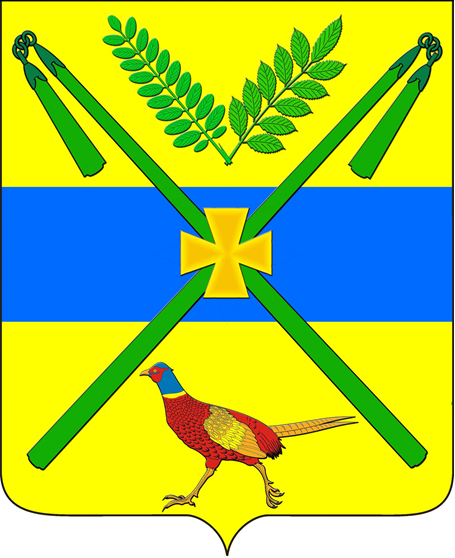 СОВЕТ ЧЕЛБАССКОГО СЕЛЬСКОГО ПОСЕЛЕНИЯКАНЕВСКОГО РАЙОНАРЕШЕНИЕот 03.11.2017                                                                                                        № 172ст-ца ЧелбасскаяОб утверждении Правил благоустройства территории Челбасского сельского поселения Каневского района(с изменениями решения Совета Челбасского сельского поселения Каневского района от 26.12.2018 г. № 221, от 28.08.2019 № 245)В соответствии со статьёй 26 Устава Челбасского сельского поселения Каневского района, руководствуясь федеральными законами от 6 октября 2003 года № 131-ФЗ «Об общих принципах организации местного самоуправления в Российской Федерации», в целях создания благоприятных условий для жизнедеятельности на территории Челбасского сельского поселения Каневского района, охраны окружающей среды, обеспечения безопасности дорожного движения, сохранения жизни, здоровья и имущества граждан, проживающих на территории Челбасского сельского поселения Каневского района, учитывая результаты публичных слушаний от 20 апреля 2017 года, Совет Челбасского сельского поселения Каневского района решил:1. Утвердить Правила благоустройства территории Челбасского сельского поселения Каневского района (прилагаются).2. Признать утратившими силу:- решение Совета Челбасского сельского поселения Каневского района от 19 января 2012 года № 142 «Об утверждении Правил благоустройства территории Челбасского сельского поселения Каневского района»;- решение Совета Челбасского сельского поселения Каневского района от 27 марта 2015 года № 33 «Об утверждении Правил содержания собак и кошек на территории Челбасского сельского поселения Каневского района».3. Разместить настоящее решение на официальном сайте администрации Челбасского сельского поселения Каневского района в информационно-телекоммуникационной сети «Интернет».4. Контроль над выполнением настоящего решения возложить на постоянную комиссию Совета Челбасского сельского поселения по социальным вопросам и охраны общественного порядка (Чибалина).5. Настоящее решение вступает в силу со дня обнародования.Глава Челбасского сельского поселения Каневского района 							               А.В.КозловПредседатель Совета Челбасского сельского поселения Каневского района  				    С.Л. МаксименкоПравила благоустройства территории Челбасского сельского поселения Каневского районаРаздел 1. Общие положения1.1. Правила благоустройства территории Челбасского сельского поселения Каневского района (далее - Правила) разработаны на основании федеральных законов от 6 октября 2003 № 131-ФЗ "Об общих принципах организации местного самоуправления в Российской Федерации", от 8 ноября 2007 № 257-ФЗ "Об автомобильных дорогах и автомобильной деятельности в Российской Федерации и о внесении изменений в отдельные законодательные акты Российской Федерации", постановления Государственного комитета Совета Министров СССР по делам строительства от 25 сентября 1975 № 158 "Об утверждении главы СНиП III-10-75 "Благоустройство территорий", приказа Министерства регионального развития Российской Федерации от 28 декабря 2010 № 820 "Об утверждении свода правил "СНиП 2.07.01-89* "Градостроительство. Планировка и застройка городских и сельских поселений", приказа Министерства регионального развития Российской Федерации от 27 декабря 2011 № 613 "Об утверждении Методических рекомендаций по разработке норм и правил по благоустройству территорий муниципальных образований", постановления Государственного комитета Российской Федерации по строительству и жилищно-коммунальному комплексу от 27 сентября 2003 № 170 "Об утверждении правил и норм технической эксплуатации жилищного фонда", постановления Главного государственного санитарного врача СССР от 5 августа 1988 № 4690-88 "Об утверждении СанПиН 42-128-4690-88. Санитарные правила содержания территорий населённых мест", приказа Министерства транспорта РФ от 16 ноября 2012 № 402 "Об утверждении Классификации работ по капитальному ремонту, ремонту и содержанию автомобильных дорог", приказа Государственного комитета Российской Федерации по строительству и жилищно-коммунальному комплексу от 15 декабря 1999 № 153 "Об утверждении Правил создания, охраны и содержания зелёных насаждений в городах Российской Федерации", Инструкции по организации и технологии механизированной уборки населённых мест, утверждённой Министерством жилищного и коммунального хозяйства РСФСР от 12 июля 1978, постановления Государственного стандарта Российской Федерации от 11 октября 1993 № 221 "Об утверждении государственного стандарта Российской Федерации ГОСТ Р 50597-93 "Автомобильные дороги и улицы. Требования к эксплуатационному состоянию, допустимому по условиям обеспечения безопасности дорожного движения", Закона Краснодарского края от 23 апреля 2013 № 2695-КЗ "Об охране зелёных насаждений в Краснодарском крае", Устава Челбасского сельского поселения Каневского района.1.2. Настоящие Правила устанавливают единые требования по содержанию зданий (включая жилые дома), сооружений, земельных участков, на которых они расположены, к внешнему виду фасадов и ограждений соответствующих зданий и сооружений, определяют перечень работ по благоустройству и периодичность их выполнения, устанавливают порядок участия собственников зданий (помещений в них) и сооружений в благоустройстве прилегающих территорий, устанавливают требования по благоустройству территории Челбасского сельского поселения Каневского района (включая освещение улиц, озеленение территорий, установку указателей с наименованиями улиц и номерами домов, размещение и содержание малых архитектурных форм).1.3. Организация работ по благоустройству территории Челбасского сельского поселения Каневского района обеспечивается собственниками и (или) уполномоченными ими лицами, являющимися владельцами и (или) пользователями земельных участков, зданий, строений и сооружений, если иное не установлено законодательством.1.4. В настоящих Правилах применяются следующие термины и определения:аварийно-опасные деревья - деревья, представляющие опасность для жизни и здоровья граждан, имущества и создающие аварийно-опасные ситуации;благоустройство территории - комплекс предусмотренных правилами благоустройства территории поселения мероприятий по содержанию территории, а также по проектированию и размещению объектов благоустройства, направленных на обеспечение и повышение комфортности условий проживания граждан, поддержание и улучшение санитарного и эстетического состояния территории;газон - участок земли с искусственно созданным травяным покровом;городская среда — это совокупность природных, архитектурно-планировочных, экологических, социально-культурных и других факторов, характеризующих среду обитания на определенной территории и определяющих комфортность проживания на этой территории. В целях настоящего документа понятие «городская среда» применяется как к городским, так и к сельским поселениям.дерево - многолетнее растение с чётко выраженным стволом, несущими боковыми ветвями и верхушечным побегом;естественная растительность - совокупность древесных, кустарниковых и травянистых растений естественного происхождения на определённой территории;жидкие отходы - отходы (осадки) из выгребных ям и хозяйственно-бытовые стоки, инфильтрационные воды объектов размещения отходов, жидкие отходы термической обработки отходов и от топочных установок;зелёные насаждения - древесно-кустарниковая и травянистая растительность естественного и искусственного происхождения, выполняющая средообразующие, рекреационные, санитарно-гигиенические, экологические и эстетические функции;инвентаризация зелёных насаждений - процесс регистрации информации о количестве зелёных насаждений на территории Челбасского сельского поселения Каневского района, их состоянии для ведения муниципального хозяйства на всех уровнях управления, эксплуатации и финансирования, отнесения их к соответствующим категориям земель, охранному статусу и режиму содержания;исполнитель услуг - юридические лица, индивидуальные предприниматели, оказывающие потребителю услуги по сбору отходов в соответствии с законодательством Российской Федерации;компенсационная стоимость зелёных насаждений - денежная оценка стоимости зелёных насаждений, устанавливаемая для учёта их ценности в целях осуществления компенсационного озеленения;компенсационное озеленение - деятельность администрации Челбасского сельского поселения Каневского района по созданию зелёных насаждений взамен уничтоженных и их сохранению до полной приживаемости на территории Челбасского сельского поселения Каневского района;кустарник - многолетнее растение, ветвящееся у самой поверхности почвы и не имеющее во взрослом состоянии главного ствола;место временного хранения отходов - место, расположенное вблизи источников образования отходов и устроенное в соответствии с СанПиН 42-128-4690-88 "Санитарные правила содержания территории населённых мест", утверждёнными Министерством здравоохранения СССР 05 августа 1988 № 4690-88, предназначенное для накопления и хранения отходов в определённых количествах и на установленные сроки;мусор - мелкие неоднородные сухие или влажные отходы либо отходы, владелец которых не установлен;нормируемый комплекс элементов благоустройства - необходимое минимальное сочетание элементов благоустройства для создания на территории муниципального образования безопасной, удобной и привлекательной среды;объект озеленения - озеленённая территория, организованная на определённом земельном участке по принципам ландшафтной архитектуры, включающая в себя элементы благоустройства (парки, скверы, бульвары, улицы, проезды, кварталы и т.д.);объекты благоустройства - территории муниципального образования, на которых осуществляется деятельность по благоустройству: площадки, дворы, кварталы, функционально-планировочные образования, а также территории, выделяемые по принципу единой градостроительной регламентации (охранные зоны) или визуально-пространственного восприятия (площадь с застройкой, улица с прилегающей территорией и застройкой), другие территории муниципального образования;озеленённые территории - территории общего пользования, на которых расположены зелёные насаждения, включая зоны рекреации и зелёных насаждений, определяемые в соответствии с Правилами землепользования и застройки на территории Челбасского сельского поселения Каневского района;опасные отходы - отходы, существование которых и (или) обращение с которыми представляют опасность для жизни, здоровья человека и окружающей природной среды;отходы производства и потребления - вещества или предметы, которые образованы в процессе производства, выполнения работ, оказания услуг или в процессе потребления, которые удаляются, предназначены для удаления или подлежат удалению в соответствии с Федеральным законом от 24 июня 1998 г. № 89-ФЗ «Об отходах производства и потребления;охрана зелёных насаждений - система мер, направленных на защиту зелёных насаждений от негативного воздействия хозяйственной и иной деятельности, включающая, в том числе, и борьбу с болезнями и вредителями растений;повреждение зелёных насаждений - нарушение целостности зелёных насаждений в результате механического, термического, биологического или химического воздействия, ухудшения качества среды обитания, вызванного изъятием или загрязнением почвы в зоне зелёных насаждений, изменением состава атмосферного воздуха, но не влекущее прекращение их роста;порубочный билет - разрешительный документ, выданный уполномоченным органом местного самоуправления, дающий право на выполнение работ по вырубке (уничтожению), санитарной рубке, санитарной, омолаживающей или формовочной обрезке зеленых насаждений;прилегающая территория - территория общего пользования, которая прилегает к зданию, строению, сооружению земельному участку в случае, если такой земельный участок образован, и границы которой определены настоящими правилами благоустройства;сбор отходов - прием или поступление отходов от физических лиц и юридических лиц в целях дальнейших обработки, утилизации, обезвреживания, транспортирования, размещения таких отходов;складирование отходов - деятельность, связанная с упорядоченным размещением отходов в помещениях, сооружениях на отведённых для этого участках территории, в целях контролируемого хранения в течение определённого интервала времени в соответствии с действующим законодательством;собственник отходов - собственник сырья, материалов, полуфабрикатов, иных изделий или продуктов, а также товаров (продукции), в результате использования которых образовались отходы, или лицо, приобретшее эти отходы у собственника на основании договора купли-продажи, мены, дарения или иной сделки об отчуждении отходов;содержание зелёных насаждений - деятельность по поддержанию функционального состояния (обработка почвы, полив, внесение удобрений, обрезка крон деревьев и кустарников и иные мероприятия) и восстановлению зелёных насаждений;создание зелёных насаждений - деятельность по посадке деревьев и кустарников, посеву трав и цветов, в том числе выбору и подготовке территории, приобретению и выращиванию посадочного и посевного материала, а также сохранению посадочного и посевного материала до полной приживаемости;сухостойные деревья и кустарники - деревья и кустарники, утратившие физиологическую устойчивость и подлежащие вырубке;травяной покров - газон, естественная травянистая растительность;твердые коммунальные отходы - отходы, образующиеся в жилых помещениях в процессе потребления физическими лицами, а также товары, утратившие свои потребительские свойства в процессе их использования физическими лицами в жилых помещениях в целях удовлетворения личных и бытовых нужд. К твердым коммунальным отходам также относятся отходы, образующиеся в процессе деятельности юридических лиц, индивидуальных предпринимателей и подобные по составу отходам, образующимся в жилых помещениях в процессе потребления физическими лицами;уборка территорий - вид деятельности, связанной со сбором, вывозом в специально отведённые места отходов производства и потребления, другого мусора, снега, а также иные мероприятия, направленные на обеспечение экологического и санитарно-эпидемиологического благополучия населения и охрану окружающей среды;уничтожение зелёных насаждений - механическое, термическое, биологическое или химическое воздействие на зелёные насаждения, ухудшающее качество среды обитания, вызванное изъятием или загрязнением почвы в зоне зелёных насаждений, изменением состава атмосферного воздуха и приводящее к прекращению роста и гибели зелёных насаждений или их части;цветник - участок геометрической или свободной формы с высаженными одно-, двух- или многолетними цветочными растениями, кустарниками, декоративными деревьями;элементы благоустройства территории - декоративные, технические, планировочные, конструктивные устройства, растительные компоненты, различные виды оборудования и оформления, малые архитектурные формы, некапитальные нестационарные сооружения, наружная реклама и информация, используемые как составные части благоустройства;территории общего пользования - территории, которыми беспрепятственно пользуется неограниченный круг лиц (в том числе площади, улицы, проезды, набережные, береговые полосы водных объектов общего пользования, скверы, бульвары);           границы прилегающей территории - предел прилегающей территории;           внутренняя часть границ прилегающей территории - часть границ прилегающей территории, непосредственно примыкающая к границе здания, строения, сооружения, земельного участка, в отношении которых установлены границы прилегающей территории, то есть являющаяся их общей границей;           внешняя часть границ прилегающей территории - часть границ прилегающей территории, не примыкающая непосредственно к зданию, строению, сооружению, земельному участку, в отношении которых установлены границы прилегающей территории, то есть не являющаяся, их общей границей.1.5. Правила обеспечивают требования охраны здоровья человека (противопожарные, санитарно-гигиенические, конструктивные, технологические, планировочные требования, предотвращающие получение заболеваний и травм), исторической и природной среды, создают технические возможности беспрепятственного передвижения маломобильных групп населения по территории Челбасского сельского поселения Каневского района.1.6. Выполнение выданных должностными лицами администрации Челбасского сельского поселения Каневского района в установленном порядке предписаний, уведомлений, направленных на устранение нарушений настоящих Правил, частным домовладельцам, квартиросъёмщикам, землепользователям, предприятиям, организациям и учреждениям обязательно.Раздел 2.Элементы благоустройства территории2.1. Озеленение.2.1.1. Озеленение - элемент благоустройства и ландшафтной организации территории, обеспечивающий формирование среды муниципального образования с активным использованием растительных компонентов, а также поддержание ранее созданной или изначально существующей природной среды на территории Челбасского сельского поселения Каневского района.2.1.2. Местоположение и границы озеленённых территорий определяются генеральным планом Челбасского сельского поселения Каневского района и Правилами землепользования и застройки на территории Челбасского сельского поселения Каневского района.2.1.3. Создание и содержание зелёных насаждений за счёт средств местного бюджета (бюджета Челбасского сельского поселения Каневского района) осуществляется организациями на основании муниципальных контрактов, заключаемых в соответствии с действующим законодательством.2.1.4. Физическими и юридическими лицами, в собственности или пользовании которых находятся земельные участки, работы по созданию зелёных насаждений, в том числе подготовке территории, почв и растительных грунтов, посадочных мест, выкопке посадочного материала, транспортировке, хранению, посадке деревьев и кустарников, устройству газонов, цветников дорожно-тропиночной сети, и содержанию зелёных насаждений проводятся в соответствии с Правилами создания, охраны и содержания зелёных насаждений в городах Российской Федерации, утверждёнными приказом Госстроя Российской Федерации от 15 декабря 1999 № 153.2.1.5. Работы по созданию новых зелёных насаждений, а также капитальный ремонт и реконструкция объектов ландшафтной архитектуры должны проводиться только по проектам, согласованным с администрацией Челбасского сельского поселения Каневского района.2.2. Создание и содержание зелёных насаждений.2.2.1. Строительство, реконструкция, капитальный ремонт объектов капитального строительства на территории Челбасского сельского поселения Каневского района должны включать комплекс работ по созданию, реконструкции, капитальному ремонту объектов озеленения, полную или частичную замену либо восстановление существующих зелёных насаждений с полным комплексом подготовительных работ.2.2.2. Предприятия, организации, учреждения любых форм собственности обязаны при составлении проектов застройки, прокладки дорог, тротуаров и других сооружений заносить на генеральные планы точную съёмку имеющихся на участке деревьев и кустарников, а при их отсутствии делать об этом пояснение в плане.2.2.3. Озеленение застраиваемых территорий выполняется в ближайший благоприятный агротехнический период, следующий за моментом ввода объекта в эксплуатацию.2.2.4. Посадка деревьев и кустарников, посев трав и цветов производится:при строительстве, реконструкции, капитальном ремонте объектов капитального строительства;при проведении работ по озеленению территорий, не связанных со строительством, реконструкцией, капитальным ремонтом объектов капитального строительства.2.2.5. Работы по содержанию зелёных насаждений осуществляются:- на земельных участках, находящихся в муниципальной собственности Челбасского сельского поселения Каневского района и переданных во владение и (или) пользование, пользователями указанных земельных участков;- на озеленённых территориях общего пользования, за исключением земельных участков, переданных во владение и (или) пользование, - администрацией Челбасского сельского поселения Каневского района в пределах бюджетных ассигнований и доведённых лимитов бюджетных обязательств.2.2.6. В отношении зелёных насаждений выполняются следующие виды работ по их содержанию:- вырубка сухих, аварийных и потерявших декоративный вид деревьев и кустарников с корчёвкой пней;- подготовка посадочных мест с заменой растительного грунта и внесением органических и минеральных удобрений, посадка деревьев и кустарников, устройство новых цветников;- устройство газонов с подсыпкой растительной земли и посевом газонных трав;- подсев газонов в отдельных местах и подсадка однолетних и многолетних цветочных растений в цветниках; санитарная обрезка растений, удаление поросли, очистка стволов от дикорастущих лиан, стрижка и кронирование живой изгороди, лечение ран; выкапывание, очистка, сортировка луковиц, клубнелуковиц, корневищ;- работы по уходу за деревьями и кустарниками, цветниками - подкормка, полив, рыхление, прополка, защита растений, утепление корневой системы, связывание и развязывание кустов неморозостойких пород, укрытие и покрытие теплолюбивых растений;- работы по уходу за газонами - прочёсывание, рыхление, подкормка, полив, прополка, сбор мусора, опавших листьев, землевание, обрезка растительности у бортов газона, выкашивание травостоя, обработка ядохимикатами и гербицидами зелёных насаждений;- поднятие и укладка металлических решёток на лунках деревьев; прочистка и промывка газонного борта;- работы по уходу за цветниками - посев семян, посадка рассады и луковиц, полив, рыхление, прополка, подкормка, защита растений, сбор мусора и другие сопутствующие работы;- работы по уходу за цветочными вазами.2.3. Охрана зелёных насаждений.2.3.1. На озеленённых территориях запрещается:- ходить и лежать на газонах и в молодых лесных посадках;- самовольно вырубать деревья и кустарники;- ломать деревья, кустарники, сучья и ветви, срывать листья и цветы, сбивать и собирать плоды;- разбивать палатки и разводить костры;- засорять газоны, цветники, дорожки и водоёмы;- портить скульптуры, скамейки, ограды;- добывать из деревьев сок, делать надрезы, надписи, приклеивать к деревьям объявления, номерные знаки, всякого рода указатели, провода и забивать в деревья крючки и гвозди для подвешивания гамаков, качелей, верёвок, сушить бельё на ветвях;- ездить на велосипедах, мотоциклах, лошадях, тракторах и автомашинах;- мыть автотранспортные средства, стирать бельё, а также купать животных в водоёмах, расположенных на территории зелёных насаждений;- парковать автотранспортные средства на газонах;- пасти скот;- устраивать ледяные катки и снежные горки, кататься на лыжах, коньках, санях, организовывать игры, танцы, за исключением мест, отведённых для этих целей;- производить строительные и ремонтные работы без ограждений насаждений щитами, гарантирующими защиту их от повреждений;- обнажать корни деревьев на расстоянии ближе 1,5 м от ствола и засыпать шейки деревьев землёй или строительным мусором;- складировать на территории зелёных насаждений материалы, а также устраивать на прилегающих территориях склады материалов, способствующие распространению вредителей зелёных насаждений;- устраивать свалки мусора, снега и льда, сбрасывать снег с крыш на участках, имеющих зелёные насаждения, без принятия мер, обеспечивающих сохранность деревьев и кустарников;- добывать растительную землю, песок и производить другие раскопки;- выгуливать и отпускать с поводка собак в парках, лесопарках, скверах и иных территориях зелёных насаждений;-сжигать листву и мусор.2.3.2. Планирование хозяйственной и иной деятельности на территориях, занятых зелёными насаждениями, должно предусматривать проведение мероприятий по сохранению зелёных насаждений в соответствии с градостроительными, санитарными и экологическими нормами и правилами. Перед вырубкой (уничтожением) зелёных насаждений субъект хозяйственной и иной деятельности должен получить порубочный билет и внести плату за проведение компенсационного озеленения при уничтожении зелёных насаждений на территории Челбасского сельского поселения Каневского района (далее - плата), которая исчисляется в порядке, установленном Законом Краснодарского края. При несанкционированной вырубке (уничтожении) зелёных насаждений плата рассчитывается в пятикратном размере.2.4. Оформление порубочного билета.2.4.1. Лица, осуществляющие хозяйственную и иную деятельность на территории Каневского сельского поселения Каневского района, для которой требуется вырубка (уничтожение) зеленых насаждений, для получения порубочного билета подают в администрацию поселения, на территории которого необходимо осуществить вырубку, заявление о необходимости выдачи указанного билета. В заявлении указывается основание необходимости вырубки (уничтожения) зеленых насаждений.К заявлению прилагаются:1) градостроительный план земельного участка;2) информация о сроке выполнения работ;3) банковские реквизиты заявителя;4) документы, подтверждающие необходимость производства работ, требующих вырубки (уничтожения) зеленых насаждений на определенном земельном участке. 2.4.2. Порядок выдачи и учёта порубочных билетов, форма порубочного билета утверждаются администрацией Челбасского сельского поселения Каневского района.2.4.3. Категория деревьев, подлежащих санитарной вырубке, определяется в соответствии с признаками согласно приложению № 1 к настоящим Правилам.2.4.4. При посадке и сносе деревьев и кустарников должны соблюдаться расстояния, указанные в таблице:Приведённые нормы относятся к деревьям с диаметром кроны не более  и должны быть увеличены для деревьев с кроной большого диаметра.2.4.5. Деревья, высаживаемые у зданий, не должны препятствовать инсоляции и освещённости жилых и общественных помещений.2.4.6. Расстояние от воздушных линий электропередач следует принимать по правилам устройства электроустановок.2.4.7. Зелёные насаждения, посаженные либо существующие (посаженые ранее) с нарушением вышеуказанных нормативов расстояний между элементами сооружений и зелёными насаждениями, подлежат переносу в соответствии с вышеуказанными нормативами (пересадка).В случае невозможности пересадки зелёных насаждений они подлежат сносу.2.4.8. Работы по переносу либо сносу зелёных насаждений осуществляются за счёт собственников зелёных насаждений.2.4.9. Запрещается производить посадку зелёных насаждений с нарушением расстояний между сооружениями и зелёными насаждениями.2.4.10. На земельных участках садово-огороднических товариществ, выделенных гражданам под дачи, огороды и т.п. посадку деревьев следует осуществлять в  от границ земельного участка, кустарников - .2.4.11. Все службы, имеющие право на обрезку зелёных насаждений, в охранной зоне своих сетей обязаны заблаговременно не менее чем за 3 дня до начала работ уведомить администрацию Челбасского сельского поселения Каневского района и согласовать проведение работ по санитарной обрезке зелёных насаждений, при этом, в полном объёме, за свой счёт своими силами организовать вывоз спиленных веток, сучьев, стволов деревьев. По окончании работ сдать по акту представителю администрации Челбасского сельского поселения Каневского района.2.4.12. В случае нарушения технологии работ, ведущей к потере декоративного вида деревьев, производитель работ оплачивает стоимость компенсационных посадок администрации Челбасского сельского поселения Каневского района.2.4.13. Владельцы индивидуальных домовладений должны своевременно производить обрезку деревьев вдоль вводов в дом линий электропередач, телефонизации и воздушного газопровода.2.4.14. Вырубка деревьев на территории поселения осуществляется специализированной организацией на основании заключённых муниципальных контрактов.2.4.15. Вырубка деревьев, расположенных на территориях, находящихся в частной собственности, осуществляется собственниками территорий.2.5. Учёт зелёных насаждений.2.5.1. Учёт зелёных насаждений ведётся в целях:- эффективного содержания и охраны зелёных насаждений;- определения обеспеченности Челбасского сельского поселения Каневского района зелёными насаждениями;- осуществления контроля за состоянием и использованием зелёных насаждений;- своевременного выявления аварийных опасных деревьев, сухостойных деревьев и кустарников, принятия решений об их вырубке;- определения ущерба, нанесённого зелёным насаждениям;- сбора информации, необходимой для расчёта размера средств, составляющих компенсационную стоимость зелёных насаждений, а также объёма компенсационного озеленения.2.5.2. Учёт зелёных насаждений ведётся на основании данных инвентаризации.2.5.3. Проведение инвентаризации зелёных насаждений осуществляется администрацией Челбасского сельского поселения Каневского района на основании издаваемых администрацией Челбасского сельского поселения Каневского района муниципальных правовых актов по вопросам организации и проведения инвентаризации зелёных насаждений.2.5.4. Администрацией Челбасского сельского поселения Каневского района осуществляется проведение инвентаризации зелёных насаждений, расположенных на земельных участках, находящихся в муниципальной собственности Челбасского сельского поселения Каневского района, земельных участках, находящихся в государственной собственности, распоряжение которыми до разграничения государственной собственности на землю осуществляют органы местного самоуправления Каневского района.2.5.5. Порядок ведения реестра зелёных насаждений устанавливается администрацией Челбасского сельского поселения Каневского района.2.5.6. Реестр зелёных насаждений размещается на официальном Интернет-портале администрации Челбасского сельского поселения Каневского района.2.6. Виды покрытий.2.6.1. Покрытия поверхности обеспечивают на территории Челбасского сельского поселения Каневского района условия безопасного и комфортного передвижения, а также формируют архитектурно-художественный облик среды. Для целей благоустройства территории применяются следующие виды покрытий:- твёрдые (капитальные) - монолитные или сборные, выполняемые из асфальтобетона, цементобетона, природного камня и т.п. материалов;- мягкие (некапитальные) - выполняемые из природных или искусственных сыпучих материалов (песок, щебень, гранитные высевки, керамзит, резиновая крошка и др.), находящихся в естественном состоянии, сухих смесях, уплотнённых или укреплённых вяжущими;- газонные, выполняемые по специальным технологиям подготовки и посадки травяного покрова;- комбинированные, представляющие сочетания покрытий, указанных выше (например, плитка, утопленная в газон, и т.п.).2.6.2. На территории Челбасского сельского поселения Каневского района не допускается наличие участков почвы без перечисленных видов покрытий, за исключением участков территории в процессе реконструкции и строительства.2.6.3. Выбор видов покрытия следует принимать в соответствии с их целевым назначением: твёрдых - с учётом возможных предельных нагрузок, характера и состава движения, противопожарных требований, действующих на момент проектирования; мягких - с учётом их специфических свойств при благоустройстве отдельных видов территорий (детских, спортивных площадок, площадок для выгула собак, прогулочных дорожек и т.п. объектов); газонных и комбинированных, как наиболее экологичных.2.6.4. Твёрдые виды покрытия устанавливаются с шероховатой поверхностью с коэффициентом сцепления в сухом состоянии не менее 0,6, в мокром - не менее 0,4. Не допускается применение в качестве покрытия кафельной, метлахской плитки, гладких или отполированных плит из искусственного и естественного камня на территории пешеходных коммуникаций, в наземных и подземных переходах, на ступенях лестниц, площадках крылец входных групп зданий.2.6.5. Следует предусматривать уклон поверхности твёрдых видов покрытия, обеспечивающий отвод поверхностных вод, - на водоразделах при наличии системы дождевой канализации его следует назначать не менее 4 промилле; при отсутствии системы дождевой канализации - не менее 5 промилле. Максимальные уклоны следует назначать в зависимости от условий движения транспорта и пешеходов.2.6.6. Для деревьев, расположенных в мощении, при отсутствии иных видов защиты (приствольных решёток, бордюров, периметральных скамеек и пр.) необходимо предусматривать выполнение защитных видов покрытий в радиусе не менее 1,5 м от ствола: щебёночное, галечное, "соты" с засевом газона. Защитное покрытие может быть выполнено в одном уровне или выше покрытия пешеходных коммуникаций.2.6.7. Колористическое решение применяемого вида покрытия необходимо выполнять с учётом цветового решения формируемой среды, а на территориях общественных пространств Челбасского сельского поселения Каневского района - соответствующей концепции цветового решения данной территории.2.7. Сопряжения поверхностей.2.7.1. К элементам сопряжения поверхностей относятся различные виды бортовых камней, пандусы, ступени, лестницы.2.7.1.1. Бортовые камни.На стыке тротуара и проезжей части следует устанавливать дорожные бортовые камни. Бортовые камни необходимо устанавливать с нормативным превышением над уровнем проезжей части не менее , которое должно сохраняться и в случае ремонта поверхностей покрытий. Для предотвращения наезда автотранспорта на газон в местах сопряжения покрытия проезжей части с газоном применяется повышенный бортовой камень на главных улицах поселения, а также площадках автостоянок при крупных объектах обслуживания.При сопряжении покрытия пешеходных коммуникаций с газоном можно устанавливать садовый борт, дающий превышение над уровнем газона не менее  на расстоянии не менее 0,5 м, что защищает газон и предотвращает попадание грязи и растительного мусора на покрытие, увеличивая срок его службы. На территории пешеходных зон возможно использование естественных материалов (кирпич, дерево, валуны, керамический борт и т.п.) для оформления примыкания различных типов покрытия.2.7.1.2. Ступени, лестницы, пандусы.При уклонах пешеходных коммуникаций более 60 промилле следует предусматривать устройство пандуса. На основных пешеходных коммуникациях в местах размещения учреждений здравоохранения и других объектов массового посещения, домов инвалидов и престарелых ступени и лестницы следует предусматривать при уклонах более 50 промилле, обязательно сопровождая их пандусом. При пересечении основных пешеходных коммуникаций с проездами или в иных случаях, оговоренных в задании на проектирование, следует предусматривать бордюрный пандус для обеспечения спуска с покрытия тротуара на уровень дорожного покрытия.При проектировании открытых лестниц на перепадах рельефа высоту ступеней рекомендуется назначать не более , ширину - не менее  и уклон 10 - 20 промилле в сторону вышележащей ступени. После каждых 10 - 12 ступеней рекомендуется устраивать площадки длиной не менее 1,5 м. Край первых ступеней лестниц при спуске и подъёме рекомендуется выделять полосами яркой контрастной окраски. Все ступени наружных лестниц в пределах одного марша следует устанавливать одинаковыми по ширине и высоте подъёма ступеней. При проектировании лестниц в условиях реконструкции сложившихся территорий населённого пункта высота ступеней может быть увеличена до , а ширина ступеней и длина площадки - уменьшена до  и 1,0 м соответственно.Пандус выполняется из нескользкого материала с шероховатой текстурой поверхности без горизонтальных канавок. При отсутствии ограждающих пандус конструкций следует предусматривать ограждающий бортик высотой не менее  и поручни.При повороте пандуса или его протяжённости более  не реже чем через каждые  необходимо предусматривать горизонтальные площадки размером 1,5 x 1,5 м. На горизонтальных площадках по окончании спуска необходимо предусматривать дренажные устройства.При устройстве пандуса высота бордюрного камня не должна превышать 1,5 см.По обеим сторонам лестницы или пандуса следует предусматривать поручни на высоте 800 - 920 мм круглого или прямоугольного сечения, удобного для охвата рукой и отстоящего от стены на . При ширине лестниц 2,5 м и более следует предусматривать разделительные поручни. Длину поручней следует устанавливать больше длины пандуса или лестницы с каждой стороны не менее чем на 0,3 м, с округлёнными и гладкими концами поручней. При проектировании необходимо предусматривать конструкции поручней, исключающие соприкосновение руки с металлом.2.8. Ограждения.2.8.1. В целях благоустройства на территории Челбасского сельского поселения Каневского района предусмотрено применение различных видов ограждений, которые различаются: по назначению (декоративные, защитные, их сочетание), высоте (низкие - 0,3 - 1,0 м, средние - 1,1 - 1,7 м, высокие - 1,8 - 3,0 м), виду материала (металлические, железобетонные и др.), степени проницаемости для взгляда (прозрачные, глухие), степени стационарности (постоянные, временные, передвижные).2.8.2. Проектирование ограждений должно производиться в зависимости от их местоположения и назначения согласно государственным стандартам Российской Федерации, каталогам сертифицированных изделий, проектам индивидуального проектирования.2.8.3. Ограждения магистралей и транспортных сооружений поселения должны проектироваться согласно ГОСТу Р 52289-2004 "Национальный стандарт Российской Федерации. Технические средства организации дорожного движения. Правила применения дорожных знаков, разметки, светофоров, дорожных ограждений и направляющих устройств", утверждённому приказом Ростехрегулирования от 15.12.2004 № 120-ст, и ГОСТу 26804-86 "Ограждения дорожные металлические барьерного типа. Технические условия", утверждённому постановлением Госстроя СССР от 19.12.85 № 242.2.8.4. На территориях общественного, жилого, рекреационного назначения запрещается проектирование и устройство глухих и железобетонных ограждений. Допускается применение декоративных металлических ограждений.2.8.5. Допускается размещение защитных металлических ограждений высотой не менее 0,5 м в местах примыкания газонов к проездам, стоянкам автотранспорта, в местах возможного наезда автомобилей на газон и вытаптывания троп через газон. Металлическое ограждение должно размещаться на территории газона с отступом от границы примыкания порядка 0,2 - 0,3 м.2.8.6. При проектировании средних и высоких видов ограждений в местах пересечения с подземными сооружениями рекомендуется предусматривать конструкции ограждений, позволяющие производить ремонтные или строительные работы.2.9. Малые архитектурные формы.К малым архитектурным формам относятся: элементы монументально-декоративного оформления, водные устройства, мебель поселения, коммунально-бытовое и техническое оборудование.2.9.1. Водные устройства.К водным устройствам относятся фонтаны, родники, декоративные водоёмы. Водные устройства выполняют декоративно-эстетическую функцию, улучшают микроклимат, воздушную и акустическую среду. Водные устройства всех видов должны быть снабжены водосливными трубами, отводящими избыток воды в дренажную сеть и ливневую канализацию.Строительство фонтанов осуществляется на основании индивидуальных проектов.Декоративные водоёмы сооружаются с использованием рельефа или на ровной поверхности в сочетании с газоном, плиточным покрытием, цветниками, древесно-кустарниковыми посадками. Дно водоёма должно быть гладким, удобным для очистки. Рекомендуется использование приёмов цветового и светового оформления.2.9.2. Мебель поселения.К мебели поселения относятся: различные виды скамей отдыха, размещаемые на территории общественных пространств, рекреаций и дворов, скамей и столов, на площадках для настольных игр, летних кафе и других местах отдыха.Установка скамей производится на твёрдые виды покрытия или фундамент. В зонах отдыха, лесопарках, детских площадках допускается установка скамей на мягкие виды покрытия. При наличии фундамента не допускается выступление его части над поверхностью земли.На территории особо охраняемых природных территорий возможно выполнять скамьи и столы из древесных пней-срубов, брёвен и плах, не имеющих сколов и острых углов.Количество размещаемой мебели муниципального образования определяется в зависимости от функционального назначения территории и количества посетителей на этой территории.2.9.3. Уличное коммунально-бытовое и техническое оборудование.Уличное коммунально-бытовое оборудование - контейнеры и урны для сбора отходов и мусора. Основными требованиями при выборе того или иного вида коммунально-бытового оборудования являются: экологичность, безопасность (отсутствие острых углов), удобство в пользовании, лёгкость очистки, привлекательный внешний вид.Для сбора бытового мусора на улицах, площадях, объектах рекреации могут применяться малогабаритные (малые) контейнеры (менее 0,5 куб. м) и (или) урны. Интервал при расстановке малых контейнеров и урн (без учёта обязательной расстановки у вышеперечисленных объектов) может составлять: на основных пешеходных коммуникациях - не более , других территориях муниципального образования - не более . На территории объектов рекреации расстановку малых контейнеров и урн следует предусматривать у скамей, некапитальных нестационарных сооружений и уличного технического оборудования, ориентированных на продажу продуктов питания. Кроме того, урны следует устанавливать на остановках общественного транспорта. Во всех случаях следует предусматривать расстановку, не мешающую передвижению пешеходов, проезду инвалидных и детских колясок.К уличному техническому оборудованию относятся: укрытия таксофонов, почтовые ящики, автоматы по продаже воды и др., торговые палатки, элементы инженерного оборудования (подъёмные площадки для инвалидных колясок, смотровые люки, решётки дождеприёмных колодцев, вентиляционные шахты подземных коммуникаций, шкафы телефонной связи и т.п.).Установка уличного технического оборудования должна обеспечивать удобный подход к оборудованию и соответствовать установленным строительным нормам и правилам.Оформление элементов инженерного оборудования необходимо выполнять без нарушения уровня благоустройства формируемой среды, ухудшения условий передвижения и технических условий.2.10. Игровое и спортивное оборудование.Игровое и спортивное оборудование на территории Челбасского сельского поселения Каневского района представлено игровыми, физкультурно-оздоровительными устройствами, сооружениями и (или) их комплексами.2.10.1. Игровое оборудование.Игровое оборудование должно соответствовать требованиям санитарно-гигиенических норм, охраны жизни и здоровья ребёнка, быть удобным в технической эксплуатации, эстетически привлекательным.При размещении игрового оборудования на детских игровых площадках рекомендуется соблюдать требования к параметрам игрового оборудования и минимальным расстояниям безопасности его отдельных частей (приложение № 2 к настоящим Правилам). В пределах указанных расстояний на участках территории площадки не допускается размещение других видов игрового оборудования, скамей, урн, бортовых камней и твёрдых видов покрытия, а также веток, стволов, корней деревьев.2.10.2. Спортивное оборудование.Спортивное оборудование предназначено для всех возрастных групп населения, размещается на спортивных, физкультурных площадках, либо на специально оборудованных пешеходных коммуникациях (тропы здоровья) в составе рекреаций. Спортивное оборудование в виде специальных физкультурных снарядов и тренажёров должно быть заводского изготовления, быть сертифицированным и соответствовать всем требованиям, установленным для данного оборудования.2.11. Освещение территории Челбасского сельского поселения Каневского района.2.11.1. На территории Челбасского сельского поселения Каневского района осветительные установки должны обеспечивать:количественные и качественные показатели, предусмотренные действующими нормами искусственного освещения селитебных территорий и наружного архитектурного освещения (приказ Министерства регионального развития Российской Федерации от 27 декабря 2010 № 783 "СП 52.13330.2011. Свод правил. Естественное и искусственное освещение. Актуализированная редакция СНиП 23-05-95");надёжность работы установок согласно (ПУЭ), безопасность населения, обслуживающего персонала и, в необходимых случаях, защищённость от вандализма;экономичность и энергоэффективность применяемых установок, рациональное распределение и использование электроэнергии;эстетика элементов осветительных установок, их дизайн, качество материалов и изделий с учётом восприятия в дневное и ночное время;удобство обслуживания и управления при разных режимах работы установок.2.11.2. На территории Челбасского сельского поселения Каневского района предусмотрены следующие режимы работы осветительных установок:вечерний будничный режим, когда функционируют все стационарные установки, за исключением систем праздничного освещения;ночной дежурный режим, когда отключается часть осветительных приборов, допускаемая нормами освещённости;праздничный режим, когда функционируют все осветительные установки и системы праздничного освещения в часы суток и дни недели, определённые администрацией Челбасского сельского поселения Каневского района.2.11.3. Включение (отключение) осветительных установок независимо от их ведомственной принадлежности должно производиться при снижении (повышении) уровня естественной освещённости до 20 лк.2.11.4. Площади, улицы, проезды, автомобильные дороги, набережные, скверы, бульвары, пляжи, парки, другие территории общего пользования должны освещаться в тёмное время суток по расписанию, утверждённому администрацией Челбасского сельского поселения Каневского района.2.11.5. Обязанность по освещению территорий жилых кварталов, микрорайонов, жилых домов, территорий промышленных и коммунальных организаций, а также арки входов в многоквартирные дома возлагается на их собственников или уполномоченных собственником лиц, либо на организации, осуществившие строительство уличного освещения.2.12. Световые вывески, реклама и витрины.2.12.1. Размещение рекламных конструкций на территории Челбасского сельского поселения Каневского района должно производиться в соответствии с постановлением Госстандарта Российской Федерации от 22.04.2003 № 124-ст ГОСТ Р 52044-2003 "Наружная реклама на автомобильных дорогах и территориях городских и сельских поселений. Общие технические требования к средствам наружной рекламы. Правила размещения". Соблюдение правил размещения и эксплуатации рекламных конструкций обязательно для всех физических и юридических лиц независимо от формы собственности и ведомственной принадлежности, а также для индивидуальных предпринимателей.2.12.2. Установка всякого рода вывесок разрешатся только после согласования эскизов с администрацией Челбасского сельского поселения Каневского района.2.12.3. Требования к рекламным и иным конструкциям, а также к их установке и эксплуатации устанавливается Правилами землепользования и застройки Челбасского сельского поселения Каневского района.2.12.4. Рекламные конструкции должны эксплуатироваться в соответствии с требованиями технической, а в случае необходимости и проектной документации на соответствующие рекламные конструкции в соответствии с законодательством Российской Федерации.2.12.5. Рекламные конструкции должны содержаться в надлежащем состоянии.Надлежащее состояние рекламных конструкций подразумевает:целостность рекламных конструкций;недопущение факта отсутствия рекламной информации на рекламной конструкции;отсутствие механических повреждений;отсутствие порывов рекламных полотен;наличие покрашенного каркаса;отсутствие ржавчины, коррозии и грязи на всех частях и элементах рекламных конструкций;отсутствие на всех частях и элементах рекламных конструкций наклеенных объявлений, посторонних надписей, изображений и других информационных сообщений;подсвет рекламных конструкций (в зависимости от типа и вида рекламных конструкций) в тёмное время суток в соответствии с графиком работы уличного освещения.2.12.6. Владелец рекламной конструкции обязан мыть и очищать от загрязнений принадлежащие ему рекламные конструкции по мере необходимости, но не реже:двух раз в неделю - рекламные конструкции на остановочных павильонах и площадках ожидания общественного транспорта;двух раз в месяц - другие конструкции малого формата (указатели с рекламными модулями, афишные стенды, афишные стенды в виде тумбы, тумбы, пиллары, пилоны);одного раза в месяц - конструкции среднего формата (сити-борды);одного раза в квартал - для прочих рекламных конструкций.2.12.7. Устранение повреждений рекламных изображений на рекламных конструкциях осуществляется владельцами рекламных конструкций в течение одного календарного дня со дня выявления указанных фактов.В случае необходимости приведения рекламных конструкций в надлежащий вид владельцы рекламных конструкций обязаны выполнить их очистку и покраску в течение двух календарных дней со дня выявления указанных фактов, о чём владельцы рекламных конструкций уведомляются с использованием телефонной связи, факсимильной связи или с использованием электронной почты.2.12.8 Организации, эксплуатирующие световые рекламы и вывески, ежедневно включают их с наступлением тёмного времени суток и выключают не ранее времени отключения уличного освещения, но не позднее наступления светового дня, обеспечивают своевременную замену перегоревших газосветовых трубок и электроламп.В случае неисправности отдельных знаков рекламы или вывески выключаются полностью.2.12.9. Витрины оборудуются специальными осветительными приборами.2.12.10. Расклейка газет, афиш, плакатов, различного рода объявлений и реклам разрешается только на специально установленных стендах.2.12.11. Очистка от объявлений опор электротранспорта, уличного освещения, цоколя зданий, заборов и других сооружений осуществляется организациями, эксплуатирующими данные объекты.2.12.12. Тип вывесок, их масштаб должен быть единым для всего здания (с подложкой, без подложки), цветовое и стилевое решение должно быть подобрано в соответствии с архитектурным обликом здания.2.12.13. Недопустимы перекрывание частей фасада здания фальшфасадами и декоративными панелями, уменьшение площади оконных и дверных проемов. Указанные проемы могут быть применены для здания в целом, а не частично.2.12.14. Вывески, рекламные конструкции и логотипы не должны перекрывать архитектурные детали здания, должны быть оптически выровнены и расположены в одну линию относительно архитектурных элементов фасада.2.12.15. При отсутствии основных входных групп на боковых фасадах здания вывески должны быть размещены только на главном фасаде из расчета одна вывеска для каждого субъекта деятельности.2.12.16. Недопустимо закрывать баннерами и оклеивать поверхности оконных и дверных проемов с целью размещения рекламы и информации (изображения, текст).2.12.17. На фасаде торгового центра должна быть выделена общая поверхность для перечисления всех магазинов, выполненная в соразмерном масштабе и едином стилевом решении.2.12.18. На вывесках недопустимо размещение рекламной контактной информации.2.12.19. Вывески не должны быть напечатаны на баннерной ткани.2.12.20. Не допускается размещение на тротуарах, пешеходных дорожках, парковках автотранспорта и иных территориях общего пользования, а также на конструктивных элементах входных групп выносных конструкций (в том числе штендеров), содержащих рекламную и иную информацию или указывающих на местонахождение объекта.2.12.21. Не допускается размещение надписей на тротуаре.2.12.22. Фасад, вывеска, стекла витрин и прилегающий к зданию тротуар должны быть ухожены.2.12.23. Критерии и условия размещения временных баннеров с афишами, иной информацией, необходимой для проведения мероприятий.2.12.24. Не допускается размещение вывесок, рекламной и иной информации на балконах, лоджиях, цоколях зданий, парапетах, ограждениях входных групп, на столбах и опорах инженерных коммуникаций, подпорных стенках, ограждениях территорий, деревьях.2.12.25. Установка маркизов допускается в пределах дверных, оконных и витринных проемовРаздел 3. Требования к содержанию и внешнему виду зданий и сооружений3.1. Проектирование оформления и оборудования зданий и сооружений должно включать: колористическое решение внешних поверхностей стен, отделку крыши, некоторые вопросы оборудования конструктивных элементов здания (входные группы, цоколи и др.), размещение антенн, водосточных труб, отмостки, домовых знаков, защитных сеток и т.п.3.2. Колористическое решение зданий и сооружений должно проектироваться с учётом концепции общего цветового решения застройки улиц и территорий Челбасского сельского поселения Каневского района.3.3. Собственники имущества обязаны обеспечить своевременное производство работ по реставрации, ремонту и покраске фасадов принадлежащих им объектов и их отдельных элементов (балконов, лоджий, водосточных труб и других элементов).3.4. На зданиях и сооружениях Челбасского сельского поселения Каневского района должны быть размещены: указатель наименования улицы (площади, проспекта, проезда, переулка), указатель номера дома и корпуса (строения), указатели номера подъезда и номеров квартир, международный символ доступности объекта для инвалидов, указатель пожарного гидранта, указатели камер магистрали и колодцев водопроводной сети, указатель канализации, указатель сооружений подземного газопровода, а также другие указатели расположения объектов коммунального хозяйства, различные сигнальные устройства допускается размещать на фасадах здания при условии сохранения отделки фасада.Домовые знаки должны содержаться в чистоте и в исправном состоянии. За чистоту и исправность домовых знаков отвечают собственники зданий.3.5. Для обеспечения поверхностного водоотвода от зданий и сооружений по их периметру производится устройство отмостки с надёжной гидроизоляцией.3.6. При организации стока воды со скатных крыш через водосточные трубы рекомендуется:не нарушать поверхность фасадов при размещении труб на стенах здания, обеспечивать герметичность стыковых соединений и требуемую пропускную способность, исходя из расчётных объёмов стока воды;не допускать высоты свободного падения воды из выходного отверстия трубы более ;предусматривать в местах стока воды из трубы на основные пешеходные коммуникации наличие водоотводного канала либо твёрдого покрытия с уклоном не менее 5 промилле в направлении водоотводных лотков, либо - устройство лотков в покрытии;предусматривать устройство дренажа в местах стока воды из трубы на газон или иные мягкие виды покрытия.3.7. Входные группы зданий жилого и общественного назначения должны быть оборудованы осветительным оборудованием, навесом (козырьком), элементами сопряжения поверхностей (ступени и т.п.), устройствами и приспособлениями для перемещения инвалидов и маломобильных групп населения (пандусы, перила и пр.).3.8. При входных группах должны быть предусмотрены площадки с твёрдыми видами покрытия, скамьями и возможными приёмами озеленения. Организация площадок при входах может быть предусмотрена как в границах земельного участка, на котором расположен многоквартирный дом, так и на прилегающих к входным группам территориям общего пользования.3.9. В зимнее время собственниками, балансодержателями, арендаторами зданий должна быть организована своевременная очистка крыш от снега и ледяных наростов.Очистка крыш зданий на сторонах, выходящих на пешеходные зоны, от наледеобразований должна производиться немедленно по мере их образования с предварительной установкой ограждения опасных участков.3.10. Очистка крыш зданий от снега, наледеобразований со сбросом его на тротуары допускается только в светлое время суток с поверхности ската кровли, обращённого в сторону улицы.Сброс снега с остальных скатов кровли, а также плоских кровель должен производиться на внутренние дворовые территории.Перед сбросом снега необходимо провести охранные мероприятия, обеспечивающие безопасность прохода жителей и движения пешеходов.Сброшенные с крыш зданий снег и ледяные сосульки немедленно убираются на проезжую часть и размещаются вдоль лотка для последующего вывоза (по договору) организацией, убирающей проезжую часть улицы.3.11. При сбрасывании снега с крыш должны быть приняты меры, обеспечивающие полную сохранность деревьев, кустарников, воздушных линий уличного электроосвещения, растяжек, рекламных конструкций, светофорных объектов, дорожных знаков, линий связи и других объектов.Раздел 4. Уборка территории 4.1.Физические и юридические лица, независимо от их организационно-правовых форм, обязаны обеспечивать своевременную и качественную очистку и уборку (покос сорной растительности, уборка мусора, обрезка кустарников и т.д.) принадлежащих им на праве собственности или ином вещном праве земельных участков в соответствии с действующим законодательством, разделом 4 настоящих Правил.4.2 Организация уборки иных территорий (проезжей части улиц и площадей, проездов, бульваров и других мест общего пользования, мостов, путепроводов, виадуков, водоотводных канав, труб ливневой канализации) осуществляется администрацией Челбасского сельского поселения Каневского района по соглашению со специализированной организацией в пределах средств, предусмотренных на эти цели в местном бюджете.4.3. Железнодорожные пути, проходящие в черте населённых пунктов Челбасского сельского поселения Каневского района в пределах полосы отчуждения (откосы выемок и насыпей, переезды, переходы через пути), убираются и содержатся силами и средствами железнодорожных организаций, эксплуатирующих данные сооружения.4.4. Промышленные организации обязаны создавать защитные зелёные полосы, ограждать жилые кварталы от производственных сооружений, благоустраивать и содержать в исправности и чистоте выезды из организации и строек на магистрали и улицы. 4.5. Сбор и вывоз отходов производства и потребления на территории Челбасского сельского поселения Каневского района осуществляется на основании договора с лицом, осуществляющим деятельность в соответствии с законодательством Российской Федерации.4.6. На территории Челбасского сельского поселения Каневского района запрещается накапливать и размещать отходы производства и потребления в несанкционированных местах.Лица, разместившие отходы производства и потребления в несанкционированных местах, обязаны за свой счёт производить уборку и очистку данной территории, а при необходимости - рекультивацию земельного участка.В случае невозможности установление лиц, разместивших отходы производства и потребления на несанкционированных свалках, удаление отходов производства, потребления и рекультивация территории производится за счёт собственника земельного участка, на котором образовалась несанкционированная свалка.4.7. Сбор и вывоз отходов на территории Челбасского сельского поселения Каневского района производится в соответствии с действующими нормативными актами в данной сфере деятельности.4.8. На территории общего пользования муниципального образования запрещается сжигание отходов производства и потребления.4.9. Вывоз бытовых отходов производства и потребления из жилых домов, организаций торговли и общественного питания, культуры, детских и лечебных заведений осуществляется указанными организациями и домовладельцами, а также иными производителями отходов производства и потребления самостоятельно либо на основании договоров со специализированными организациями с обязательным документальным подтверждением факта вывоза бытовых отходов.4.10. Вывоз отходов, образовавшихся во время ремонта, осуществляется в специально отведённые для этого места лицами, производившими этот ремонт, самостоятельно.4.11. Запрещается складирование отходов, образовавшихся во время ремонта, в места временного хранения отходов.4.12. Для сбора отходов производства и потребления физических и юридических лиц, указанных в пункте 4.1 настоящих Правил, организовываются места временного хранения отходов.Разрешение на размещение мест временного хранения отходов даёт администрация Челбасского сельского поселения Каневского района.4.13. В случае если производитель отходов, осуществляющий свою бытовую и хозяйственную деятельность на земельном участке, в жилом или нежилом помещении на основании договора аренды или иного соглашения с собственником, не организовал сбор, вывоз и утилизацию отходов самостоятельно, обязанности по сбору, вывозу и утилизации отходов данного производителя отходов следует возлагать на собственника вышеперечисленных объектов недвижимости, ответственного за уборку территорий в соответствии с разделом 4 настоящих Правил.4.14. Для предотвращения засорения улиц, площадей, скверов и других общественных мест отходами производства и потребления устанавливаются специально предназначенные для временного хранения отходов ёмкости малого размера (урны, баки).Установку ёмкостей для временного хранения отходов производства и потребления и их очистку осуществляют лица, ответственные за уборку соответствующих территорий в соответствии с пунктом 4.1 настоящих Правил.Урны (баки) следует содержать в исправном и опрятном состоянии, очищать по мере накопления мусора и не реже одного раза в месяц промывать и дезинфицировать.4.16. Удаление с контейнерной площадки и прилегающей к ней территории отходов производства и потребления, высыпавшихся при выгрузке из контейнеров в мусоровозный транспорт, производится работниками организации, осуществляющей вывоз отходов.4.17. Вывоз отходов осуществляется способами, исключающими возможность их потери при перевозке, создания аварийной ситуации, причинения транспортируемыми отходами вреда здоровью людей и окружающей среде.Вывоз опасных отходов осуществляется организациями, имеющими лицензию, в соответствии с требованиями законодательства Российской Федерации.4.18. При уборке в ночное время принимаются меры, предупреждающие шум.4.19. Уборка и очистка автобусных остановок производится организациями, в обязанность которых входит уборка территорий улиц, на которых расположены эти остановки.4.20. Эксплуатация и содержание в надлежащем санитарно-техническом состоянии водоразборных колонок, в том числе их очистка от мусора, льда и снега, а также обеспечение безопасных подходов к ним возлагается на организации, в чьей собственности находятся колонки.4.21. Организация работы по очистке и уборке территории рынков и прилегающих к ним территорий возлагается на администрации рынков в соответствии с действующими санитарными нормами и правилами торговли на рынках.4.25. Содержание и уборка скверов и прилегающих к ним тротуаров, проездов и газонов осуществляется специализированными организациями по озеленению поселения по соглашению с администрацией Челбасского сельского поселения Каневского района за счёт средств, предусмотренных в бюджете Челбасского сельского поселения Каневского района на соответствующий финансовый год на эти цели.4.23. Содержание и уборка садов, скверов, парков, зелёных насаждений, находящихся в собственности организаций, собственников помещений, производится силами и средствами этих организаций, собственников помещений самостоятельно или по договорам со специализированными организациями под контролем администрации Челбасского сельского поселения Каневского района.4.24. Уборка мостов, путепроводов, пешеходных переходов, виадуков, прилегающих к ним территорий, а также содержание коллекторов, труб ливневой канализации и дождеприёмных колодцев производится организациями, обслуживающими данные объекты.4.25. В жилых зданиях, не имеющих канализации, предусматриваются утеплённые выгребные ямы для совместного сбора туалетных и помойных нечистот с непроницаемым дном, стенками и крышками с решётками, препятствующими попаданию крупных предметов в яму.Запрещена установка устройств наливных помоек, разлив помоев и нечистот за территорией домов и улиц, вынос отходов производства и потребления на уличные проезды.4.26. Жидкие нечистоты следует вывозить по договорам или разовым заявкам организациям, имеющим специальный транспорт.4.27. Собственникам помещений обеспечиваются подъезды непосредственно к мусоросборникам и выгребным ямам.4.28. Очистка и уборка водосточных канав, лотков, труб, дренажей, предназначенных для отвода поверхностных и грунтовых вод из дворов, производится лицами, указанными в пункте 4.1 настоящих Правил.4.29. Слив воды на тротуары, газоны, проезжую часть дороги не должен допускаться, а при производстве аварийных работ слив воды разрешается только по специальным отводам или шлангам в близлежащие колодцы фекальной или ливневой канализации по согласованию с владельцами коммуникаций и с возмещением затрат на работы по водоотведению сброшенных стоков.4.30. Вывоз пищевых отходов осуществляется с территории ежедневно. Остальной мусор вывозится систематически, по мере накопления, но не реже одного раза в три дня, а в периоды года с температурой выше 14 градусов - ежедневно.4.31. Содержание и эксплуатация санкционированных мест хранения и утилизации отходов производства и потребления осуществляется в установленном порядке.4.32. Уборка и очистка территорий, отведённых для размещения и эксплуатации линий электропередач, газовых, водопроводных и тепловых сетей, осуществляется силами и средствами организаций, эксплуатирующих указанные сети и линии электропередач. В случае, если указанные в данном пункте сети являются бесхозяйными, уборка и очистка территорий осуществляется организацией, с которой заключён договор об обеспечении сохранности и эксплуатации бесхозяйного имущества.4.33. При очистке смотровых колодцев, подземных коммуникаций грунт, мусор, нечистоты складируются в специальную тару с немедленной вывозкой силами организаций, занимающихся очистными работами.Складирование нечистот на проезжую часть улиц, тротуары и газоны запрещается.4.34. Сбор брошенных на улицах предметов, создающих помехи дорожному движению, возлагается на организации, обслуживающие данные объекты.4.35. Уборка территории Челбасского сельского поселения Каневского района в весенне-летний период:4.35.1. Уборка территории Челбасского сельского поселения Каневского района производится в весенне-летний период с 15 апреля по 15 октября и предусматривает: мойку, поливку, очистку территорий от мусора, грязи, упавшей листвы. В зависимости от климатических условий постановлением администрации муниципального образования период весенне-летней уборки может быть изменён.4.35.2. Мойке следует подвергать всю ширину проезжей части улиц и площадей.4.35.3. Уборку лотков и бордюров от песка, пыли, мусора после мойки необходимо заканчивать к 7 часам утра.4.35.4. Мойка и поливка тротуаров и дворовых территорий, зелёных насаждений и газонов производится силами организаций и собственниками помещений.4.35.5. Мойка дорожных покрытий и тротуаров, а также подметание тротуаров производится с 23 часов до 7 часов утра, а влажное подметание проезжей части улиц производится по мере необходимости с 9 часов утра до 21 часа.4.35.6. Покос сорной и карантинной растительности производится при её высоте более .4.36. Уборка территории Челбасского сельского поселения Каневского района в осенне-зимний период:4.36.1. Осенне-зимняя уборка территории проводится с 15 октября по 15 апреля и предусматривает уборку и вывоз мусора, снега и льда, грязи, посыпку улиц песком с примесью хлоридов.В зависимости от климатических условий постановлением администрации Челбасского сельского поселения Каневского района период осенне-зимней уборки может быть изменён.4.36.2. Укладка свежевыпавшего снега в валы и кучи разрешается на всех улицах, площадях, набережных, бульварах и скверах с последующей вывозкой.4.36.3. В зависимости от ширины улицы и характера движения на ней валы укладываются либо по обеим сторонам проезжей части, либо с одной стороны проезжей части вдоль тротуара с оставлением необходимых проходов и проездов.4.36.4. Посыпку песком с примесью хлоридов, как правило, следует начинать немедленно с начала снегопада или появления гололёда.В первую очередь при гололёде посыпаются спуски, подъёмы, перекрестки, места остановок общественного транспорта, пешеходные переходы.Тротуары посыпаются сухим песком без хлоридов.4.36.5. Очистку от снега крыш и удаление сосулек производят с обеспечением следующих мер безопасности: назначение дежурных, ограждение тротуаров, оснащение страховочным оборудованием лиц, работающих на высоте.Снег, сброшенный с крыш, следует немедленно вывозить.На проездах, убираемых специализированными организациями, снег следует сбрасывать с крыш до вывозки снега, сметённого с дорожных покрытий, и укладывать в общий с ними вал.4.36.6. Все тротуары, дворы, лотки проезжей части улиц, площадей, набережных, рыночные площади и другие участки с асфальтовым покрытием очищают от снега и обледенелого наката под скребок и посыпают песком до 8 часов утра.4.36.7. Вывоз снега разрешается только на специально отведённые места отвала.Места отвала снега обеспечиваются удобными подъездами, необходимыми механизмами для складирования снега.4.36.8. Уборку и вывозку снега и льда с улиц, площадей, мостов, плотин, скверов и бульваров начинают немедленно с начала снегопада и производят, в первую очередь, с магистральных улиц и автобусных трасс, мостов, плотин и путепроводов для обеспечения бесперебойного движения транспорта во избежание наката.4.36.9. При уборке улиц, проездов, площадей специализированными организациями лицам, указанным в пункте 4.1 настоящих Правил, обеспечивать после прохождения снегоочистительной техники уборку прибордюрных лотков и расчистку въездов, пешеходных переходов, как со стороны строений, так и с противоположной стороны проезда, если там нет других строений. 4.37. Уборка и санитарное содержание пляжей:4.37.1. Ежедневно после закрытия пляжа производится основная уборка берега, раздевалок, туалетов, зелёной зоны и дезинфекция туалетов. В дневное время производится патрульная уборка. Вывоз бытовых отходов производится до 8.00. Павильоны для раздевания, гардеробы следует мыть с применением дезинфицирующих растворов.4.37.2. Территория пляжа оборудуется урнами, общественными туалетами.4.37.3. Один раз в неделю на пляже следует производить рыхление верхнего слоя песка с удалением отходов и последующим его выравниванием. Ежегодно на пляж необходимо подсыпать чистый песок или гальку.4.37.4. Размещение на пляжах построек, объектов благоустройства осуществляется в соответствии с санитарными нормами и правилами.4.37.5. Перед началом эксплуатации пляжа заключаются договоры на вывоз твёрдых бытовых отходов.4.38. Содержание и уборка садов, скверов, парков, зелёных насаждений, находящихся в собственности (либо переданных в пользование) организаций, собственников помещений, производится силами и средствами этих организаций, собственников помещений самостоятельно или в соответствии с заключёнными договорами.4.39. Администрация Челбасского сельского поселения Каневского района может на добровольной основе привлекать граждан для выполнения работ по уборке, благоустройству и озеленению территории Челбасского сельского поселения Каневского района.Привлечение граждан к выполнению работ по уборке, благоустройству и озеленению территории Челбасского сельского поселения Каневского района должно осуществляться на основании постановления администрации Челбасского сельского поселения Каневского района.Раздел 5.Содержание домашних животных5. Порядок содержания собак и кошек:5.1. В соответствии с законодательством Российской Федерации содержание собак и кошек в отдельных квартирах в многоквартирных жилых домах допускается при условии соблюдения санитарно-гигиенических и ветеринарно-санитарных правил и правил содержания собак и кошек в Челбасском сельском поселении Каневского района, а в квартирах, где проживает несколько нанимателей, кроме того, еще и при согласии других нанимателей и совершеннолетних членов их семей.5.2. Не разрешается содержать собак и кошек в местах общего пользования жилых домов (на лестничных клетках, чердаках, в подвалах, коридорах и т.п.), а также на балконах и лоджиях.5.3. Владельцам собак, имеющим в пользовании земельный участок, разрешается содержать животных в свободном выгуле, при условии обязательного ограждения данной территории с исключением случаев свободного доступа животного к объектам, находящимся за границами территории. При входе на участок должна быть сделана предупредительная надпись о наличии собаки. При отсутствии возможности ограждения территории собака должна содержаться в закрытом вольере или на привязи в наморднике.5.4. Запрещается выгул домашних животных на детских и спортивных площадках, на территориях детских дошкольных учреждений, учреждений образования и здравоохранения, в местах купания (пляжах) и отдыха людей и на иных территориях общего пользования, определяемых администрацией поселения, а также нахождение домашних животных в помещениях продовольственных магазинов и предприятий общественного питания.5.5. При содержании и выгуле домашних животных владельцы должны обеспечивать чистоту подъездов, лестничных клеток, лифтов, придомовых территорий, пешеходных дорожек, проезжей части и иных объектов благоустройства.5.6. При выгуле собак владельцы должны соблюдать следующие требования:5.6.1. Выводить собак из жилых помещений (домов) и изолированных территорий в общие дворы и на улицу:декоративных и охотничьих пород - на коротком поводке;служебных, бойцовых и других подобных пород - на коротком поводке, в наморднике, с номерным знаком на ошейнике (кроме щенков до трехмесячного возраста).5.6.2. Выгуливать собак только на специально отведённой для этой цели площадке. Если площадка огорожена, выгуливать собак без намордника и поводка. При отсутствии специальной площадки выгуливание собак производить на пустыре и других местах, определённых администрацией.5.6.3. При выгуле собак в ночное время их владельцы должны принимать меры к обеспечению тишины.5.7. Владелец животного обязан:5.7.1. Содержать его в соответствии с его биологическими особенностями, гуманно обращаться с животными, не оставлять без присмотра, пищи и воды, в случае заболевания животного - вовремя прибегать к ветеринарной помощи.5.7.2. Поддерживать санитарное состояние дома. Запрещается загрязнение собаками и кошками подъездов, лестничных клеток, лифтов, детских площадок, тротуаров и дорожек. Если животное оставило экскременты в этих местах, они должны быть убраны владельцем животного.5.7.3. При выгуле собак иметь тару и приспособление по уборке фекалий собаки.5.7.4. Принимать необходимые меры, обеспечивающие безопасность окружающих людей и животных в соответствии с действующим законодательством.5.7.5. При переходе через улицу и вблизи магистралей взять её на поводок во избежание дорожно-транспортных происшествий.5.7.6. Не допускать собак и кошек на детские площадки, в магазины, столовые и другие места общего пользования.5.7.7. Гуманно обращаться с животными (не выбрасывать, не оставлять без присмотра). При нежелании в дальнейшем содержать собаку или кошку сдавать их в организации, занимающиеся отловом, либо передавать, продавать их в установленном порядке другим организациям или гражданам.5.7.8. Предоставлять по требованию ветеринарных специалистов собак и кошек для осмотра, предохранительных прививок и лечебно-профилактических обработок.5.7.9. Немедленно сообщать в ветеринарные учреждения и органы здравоохранения обо всех случаях укусов животными человека.5.7.10. Немедленно сообщать в ветеринарное учреждение о случаях внезапного падежа собак и кошек или подозрении на заболевание этих животных и до прибытия ветеринарных специалистов изолировать заболевших животных.5.7.11. Исключить случаи свободного доступа животного из огороженной площадки при содержании животного свободным выгулом.5.7.12. Предусмотреть исключение случаев нападения животного на граждан.5.7.13. Не выбрасывать трупы собак и кошек (павшие животные подлежат утилизации или захоронению в установленном порядке).5.8. На территории поселения запрещается:5.8.1. Лицам в нетрезвом состоянии выгуливать собак и появляться с ними в общественных местах.5.8.2. Разведение собак и кошек с целью использования шкуры и мяса животного.5.8.3. Выгуливание собак на территориях парков, скверов, школ, детских дошкольных и медицинских учреждений, детских площадок.5.8.4. Проведение собачьих боев.5.9. Отлов безнадзорных собак и кошек на территории поселения:5.9.1. Собаки и кошки (независимо от их породы и назначения), находящиеся в общественных местах без сопровождающих лиц, кроме оставленных временно владельцами на привязи у магазинов, аптек, предприятий бытового обслуживания и пр., являются безнадзорными и подлежат отлову в установленном порядке.5.9.2. Отлов безнадзорных собак и кошек, сбор и обеззараживание трупов павших животных производится специализированной организацией.5.10. Определение мест выпаса животных частных домовладельцев производится постановлением администрации Челбасского сельского поселения Каневского района.5.11. Запрещается выпас животных и птицы на придомовой и прилегающей к домовладению территории.5.12. Расстояния от помещений для содержания и разведения животных, площадок сбора, хранения навоза, помета, жижесборников, кормокухонь до объектов жилой застройки должны быть не менее указанных в таблице:5.13. Разрывы от крупных животноводческих и птицеводческих предприятий, в зависимости от количества голов, устанавливаются требованиями СанПиН 2.2.1/2.1.1.1200-03.5.14. Не допускается складирование навоза на приусадебных участках, дворовых территориях, территориях, прилегающих к жилым домам и др. Обезвреживание навоза и помёта в частном секторе, осуществляется, в основном, методом компостирования. В случае невозможности использования на приусадебных участках всего объёма компоста, владельцам скота и птицы следует заключать договоры с близлежащими сельскохозяйственными предприятиями на вывоз отходов на поля.5.15. Обезвреживание навоза и помёта на фермах и животноводческих комплексах осуществляется в соответствии со специальными общественными нормами технологического проектирования (ОНТП).5.16.Запрещается сброс навоза, павших животных и птицы в мусоросборники для ТКО.5.17. Владельцы животных обязаны предотвращать опасное воздействие своих животных на других животных и людей, а также обеспечивать тишину для окружающих в соответствии с санитарными нормами, соблюдать действующие санитарно-гигиенические и ветеринарные правила.Раздел 6.Содержание объектов благоустройства 6.1. Общие требования к содержанию элементов благоустройства.6.1.1. Содержание элементов благоустройства, включая работы по восстановлению и ремонту памятников, мемориалов, осуществляется физическими и (или) юридическими лицами, независимо от их организационно-правовых форм, владеющими соответствующими элементами благоустройства на праве собственности, хозяйственного ведения, оперативного управления, либо на основании соглашений с собственником или лицом, уполномоченным собственником.Организацию содержания иных элементов благоустройства осуществляет администрация Челбасского сельского поселения Каневского района по соглашениям со специализированными организациями в пределах средств, предусмотренных на эти цели в бюджете Челбасского сельского поселения Каневского района.6.1.2. Строительство и установка оград, заборов, газонных и тротуарных ограждений, киосков, палаток, павильонов, ларьков, стендов для объявлений и других устройств осуществляется в порядке, установленном законодательством Российской Федерации, субъекта Российской Федерации, нормативными правовыми актами органов местного самоуправления Челбасского сельского поселения Каневского района.6.2. Строительство, установка и содержание малых архитектурных форм.6.2.1. Физические или юридические лица при содержании малых архитектурных форм обязаны производить их ремонт и окраску (при обязательном согласовании расцветки с администрацией Челбасского сельского поселения Каневского района).6.2.2. Окраска киосков, павильонов, палаток, тележек, лотков, столиков, заборов, газонных ограждений и ограждений тротуаров, павильонов ожидания транспорта, телефонных кабин, спортивных сооружений, стендов для афиш и объявлений и иных стендов, рекламных тумб, указателей остановок транспорта и переходов, скамеек должна производиться не реже одного раза в год.6.2.3. Окраска каменных, железобетонных и металлических ограждений фонарей уличного освещения, опор, трансформаторных будок и киосков, металлических ворот жилых, общественных и промышленных зданий должна производиться не реже одного раза в два года, а ремонт - по мере необходимости.6.3. Ремонт и содержание зданий и сооружений.6.3.1. Эксплуатация зданий и сооружений, их ремонт должен производиться в соответствии с установленными правилами и нормами технической эксплуатации.6.3.2. Текущий и капитальный ремонт, окраска фасадов зданий и сооружений должны производиться в зависимости от их технического состояния собственниками зданий и сооружений, либо по соглашению с собственником иными лицами.6.3.3. Всякие изменения фасадов зданий, связанные с ликвидацией или изменением отдельных деталей, а также устройство новых и реконструкция существующих оконных и дверных проёмов, выходящих на главный фасад, должны производиться по согласованию с администрацией Челбасского сельского поселения Каневского района;6.3.4. Запрещается загромождение и засорение дворовых и придомовых территорий металлическим ломом, строительным и бытовым мусором, неэксплуатируемыми транспортными средствами, домашней утварью и другими материалами.Раздел 7. Сохранность дорог, тротуаров, площадей и других элементов благоустройства7.1. С целью сохранения дорожных покрытий на территории Челбасского сельского поселения Каневского района запрещается:- подвоз груза волоком;- сбрасывание при погрузочно-разгрузочных работах на улицах бревен, железных балок, труб, кирпича, других тяжелых предметов и складирование их;- перегон по улицам населённых пунктов, имеющим твёрдое покрытие, машин на гусеничном ходу;- движение и стоянка большегрузного транспорта на внутри квартальных пешеходных дорожках, тротуарах.7.2. Специализированные организации производят уборку территорий Челбасского сельского поселения Каневского района на основании соглашений с лицами, указанными в пункте 4.1 настоящих Правил.7.3. Текущий и капитальный ремонт, содержание, строительство и реконструкция автомобильных дорог общего пользования, мостов, тротуаров и иных транспортных инженерных сооружений в границах муниципального образования (за исключением автомобильных дорог общего пользования, мостов и иных транспортных инженерных сооружений федерального и регионального значения) осуществляется специализированными организациями по муниципальным контрактам с администрацией Челбасского сельского поселения Каневского района в соответствии с планом капитальных вложений.7.4. Эксплуатация, текущий и капитальный ремонт светофоров, дорожных знаков, разметки и иных объектов обеспечения безопасности уличного движения осуществляется специализированными организациями по муниципальным контрактам с администрацией Челбасского сельского поселения Каневского района.7.5. Организации, в ведении которых находятся подземные сети, обязаны регулярно следить за тем, чтобы крышки люков коммуникаций всегда находились на уровне дорожного покрытия, содержались постоянно в исправном состоянии и закрытыми.Крышки люков, колодцев, расположенных на проезжей части улиц и тротуаров, в случае их повреждения или разрушения следует немедленно огородить и в течение 6 часов восстановить организациями, в ведении которых находятся коммуникации.7.6. При производстве работ, в том числе строительных, ремонтных, связанных с разрытием на землях общего пользования территории Челбасского сельского поселения Каневского района, все разрушения и повреждения грунта, дорожного покрытия, озеленения и других элементов благоустройства должны быть восстановлены силами и средствами организаций, производящих эти работы.7.7. При обнаружении до начала производства работ по реконструкции, ремонту дорожной одежды, разрушения рабочей части горловины колодцев, эксплуатирующая организация восстанавливает их, а регулировка крышек колодцев или их замена осуществляются организацией, выполняющей реконструкцию, ремонт дорожной одежды.7.8. Физические и юридические лица (далее - застройщики), производящие работы, в частности, по строительству, прокладке, реконструкции и ремонту подземных инженерных коммуникаций, строительству дорог, проведению благоустройства и озеленения территорий, связанные с разрытием на землях общего пользования территории Челбасского сельского поселения Каневского района, в том числе влекущие разрытие дорожного покрытия, разрушение объектов благоустройства, обязаны:устанавливать вокруг строительных площадок соответствующие типовые ограждения, габаритное освещение;обеспечивать проезды для спецмашин и личного транспорта, проходы для пешеходов, водоотводы;своевременно вывозить грунт и мусор в специально отведённые места, не допускать выезда со строительных площадок на улицы поселения загрязнённых машин и механизмов (выезды со строительных площадок должны иметь твёрдое покрытие, исключающее вынос грязи на проезжую часть);восстановить после окончания работ по ликвидации аварий в установленный срок все проходы, проезды, тротуары, газоны и другие элементы благоустройства, разрушенные при производстве работ по ликвидации аварий.7.9. При строительстве, ремонте и реконструкции дорог, площадей, скверов застройщики обязаны:предусматривать освещение прилегающих территорий по согласованию с организациями, осуществляющими эксплуатацию муниципальных сетей наружного освещения (кабельная и воздушная сеть, электрические опоры, светильники, иллюминация, шкафы управления);работы по переносу электрических опор, изменению габаритов воздушных линий или защиту их от механических повреждений, а также восстановление демонтируемого освещения выполнять по согласованию с организацией, эксплуатирующей сети наружного освещения.7.10. При проведении работ, связанных с разрытием на землях общего пользования территории Челбасского сельского поселения Каневского района, влекущим, в том числе разрушение дорожного покрытия, разрушение объектов благоустройства, временное ограничение движения транспортных средств в местах проведения таких работ, может осуществляться администрацией Челбасского сельского поселения Каневского района.Раздел 8. Проведение работ при строительстве, ремонте, реконструкции коммуникаций8.1. Работы, связанные с разрытием грунта или вскрытием дорожных покрытий (прокладка, реконструкция или ремонт подземных коммуникаций, забивка свай и шпунта, планировка грунта, буровые работы), производятся только при наличии ордера на проведение земляных работ, выданного администрацией Челбасского сельского поселения Каневского района.Аварийные работы разрешается начинать владельцам сетей по телефонограмме или по уведомлению администрации Челбасского сельского поселения Каневского района с последующим оформлением разрешения в трёхдневный срок.8.2. Разрешение на производство работ по строительству, реконструкции, ремонту коммуникаций выдаётся администрацией Челбасского сельского поселения Каневского района при предъявлении:проекта проведения работ, согласованного с заинтересованными службами, отвечающими за сохранность инженерных коммуникаций;схемы движения транспорта и пешеходов, согласованной с государственной инспекцией по безопасности дорожного движения;условий производства работ, согласованных с администрацией Челбасского сельского поселения Каневского района;календарного графика производства работ, а также соглашения с собственником или уполномоченным им лицом о восстановлении благоустройства земельного участка, на территории которого будут проводиться работы по строительству, реконструкции, ремонту коммуникаций.При производстве работ, связанных с необходимостью восстановления покрытия дорог, тротуаров или газонов, разрешение на производство земляных работ выдаётся только по согласованию со специализированной организацией, обслуживающей дорожное покрытие, тротуары, газоны.8.3. Не допускается прокладка напорных коммуникаций под проезжей частью магистральных улиц.8.4. При реконструкции действующих подземных коммуникаций должен предусматриваться их вынос из-под проезжей части магистральных улиц.8.5. При необходимости прокладки подземных коммуникаций в стеснённых условиях должно предусматриваться сооружение переходных коллекторов. Проектирование коллекторов осуществляется с учётом перспективы развития сетей.8.6. Прокладка подземных коммуникаций под проезжей частью улиц, проездами, а также под тротуарами разрешается соответствующим организациям при условии восстановления проезжей части автодороги (тротуара) на полную ширину, независимо от ширины траншеи.Не допускается применение кирпича в конструкциях, подземных коммуникациях, расположенных под проезжей частью.8.7. В целях исключения возможного разрытия вновь построенных (реконструированных) улиц, скверов организациям, которые в предстоящем году должны осуществлять работы по строительству и реконструкции подземных сетей, в срок до 1 ноября, предшествующего строительству года необходимо сообщить в администрацию Челбасского сельского поселения Каневского района о намеченных работах по прокладке коммуникаций с указанием предполагаемых сроков производства работ.8.8. Все разрушения и повреждения дорожных покрытий, озеленения и элементов благоустройства, произведённые по вине строительных и ремонтных организаций при производстве работ по прокладке подземных коммуникаций или других видов строительных работ, ликвидируются в полном объёме организациями, получившими разрешение на производство работ, в сроки, согласованные с администрацией Челбасского сельского поселения Каневского района.8.9. До начала производства работ по разрытию необходимо:8.9.1. Установить дорожные знаки в соответствии с согласованной схемой.8.9.2. Оградить место производства работ, на ограждениях вывесить табличку с наименованием организации, производящей работы, фамилией ответственного за производство работ лица, номером телефона организации.Ограждение следует содержать в опрятном виде, при производстве работ вблизи проезжей части необходимо обеспечить видимость для водителей и пешеходов, в тёмное время суток - обозначено красными сигнальными фонарями.Ограждение выполняется сплошным и надёжным, предотвращающим попадание посторонних на стройплощадку.На направлениях массовых пешеходных потоков через траншеи следует устраивать мостки на расстоянии не менее чем  друг от друга.8.9.3. В случаях, когда производство работ связано с закрытием, изменением маршрутов пассажирского транспорта, помещать соответствующие объявления в печати с указанием сроков работ.8.9.4. Оформлять при необходимости в установленном порядке и осуществлять снос или пересадку зелёных насаждений. В случае, когда при ремонте или реконструкции подземных коммуникаций возникает необходимость в сносе зелёных насаждений, высаженных после прокладки коммуникаций на расстоянии до них меньше допустимого, балансовая стоимость этих насаждений не должна возмещаться.8.9.5. Разрешение на производство работ необходимо хранить на месте работ и предъявлять по первому требованию лиц, осуществляющих контроль за выполнением Правил эксплуатации.8.9.6. В разрешении необходимо устанавливать сроки и условия производства работ.8.9.7. До начала земляных работ строительной организации необходимо вызвать на место представителей эксплуатационных служб, которые обязаны уточнить на месте положение своих коммуникаций и зафиксировать в письменной форме особые условия производства работ.Особые условия подлежат неукоснительному соблюдению строительной организацией, производящей земляные работы.8.9.8. В случае неявки представителя или отказа его указать точное положение коммуникаций должен быть составлен соответствующий акт. При этом организация, ведущая работы, руководствуется положением коммуникаций, указанных на топооснове.8.9.9. При производстве работ на проезжей части улиц асфальт и щебень в пределах траншеи необходимо разбирать и вывозить производителем работ в специально отведённое место.Бордюр разбирается, складируется на месте производства работ для дальнейшей установки.При производстве работ на улицах, застроенных территориях грунт немедленно вывозится.При необходимости строительная организация должна обеспечивать планировку грунта на отвале.8.9.10. Траншеи под проезжей частью и тротуарами необходимо засыпать песком и песчаным фунтом с послойным уплотнением и поливкой водой.Траншеи на газонах необходимо засыпать местным грунтом с уплотнением, восстановлением плодородного слоя и посевом травы.8.9.11. Засыпка траншеи до выполнения геодезической съёмки не допускается. Организации, получившие разрешение на проведение земляных работ, до окончания работ должны произвести геодезическую съёмку.8.9.12. При производстве работ на неблагоустроенных территориях допускается складирование разработанного грунта с одной стороны траншеи для последующей засыпки.8.9.13. При засыпке траншеи некондиционным грунтом без необходимого уплотнения или иных нарушениях правил производства земляных работ уполномоченные должностные лица органов местного самоуправления имеют право составить протокол для привлечения виновных лиц к административной ответственности.8.9.14. Провалы, просадки грунта или дорожного покрытия, появившиеся как над подземными коммуникациями, так и в других местах, где не проводились ремонтно-восстановительные работы, но в их результате появившиеся в течение 2 лет после проведения ремонтно-восстановительных работ, обязаны устранять организации, получившие разрешение на производство работ, в течение суток.Наледи, образовавшиеся из-за аварий на подземных коммуникациях, должны ликвидировать организации - владельцы коммуникаций либо специализированные организации на основании договоров за счёт владельцев коммуникаций.8.9.15. Проведение работ при строительстве, ремонте, реконструкции коммуникаций по просроченным ордерам является самовольным проведением земляных работ.Раздел 9. Правила содержания транспортных средств9.1. Администрации автобусных, таксомоторных парков, автобаз, автоколонн, гаражей, водители и владельцы всех видов транспорта, независимо от форм собственности и ведомственной принадлежности, обязаны выпускать транспортные средства на улицы поселения исправными и чистыми.9.2. Мойку транспортных средств разрешается осуществлять только в местах, предназначенных для этих целей (автомойки).9.3. Запрещается движение (въезд), парковка и временное хранение транспортных средств на газонах и других объектах благоустройства, не имеющих специально отведённых для этих целей мест (специализированные площадки, карманы и т.п.), а также на участках открытого грунта вне проезжей части улиц (переулков).9.4. Запрещается хранение и стоянка неисправных транспортных средств и их деталей на придомовых территориях без получения соответствующего разрешения в администрации Челбасского сельского поселения Каневского района.9.5. Владельцам личного автотранспорта запрещается использовать на долговременное хранение проезжую часть улиц и проездов поселения для стоянки и размещения транспортных средств. Хранение и отстой личного автотранспорта на дворовых и внутриквартальных территориях допускается в один ряд и должно обеспечить беспрепятственное продвижение уборочной и специальной техники. Хранение и отстой грузового автотранспорта, в т.ч. частного, допускается только в гаражах, на автостоянках или автобазах.9.6. Брошенный автотранспорт.9.6.1. Выявление брошенного и разукомплектованного транспорта на территории осуществляет администрация Челбасского сельского поселения Каневского района.9.6.2. Транспортное средство, по которому имеется заключение ОГИБДД об отсутствии владельца, в пятидневный срок подлежит вывозу на утилизацию, а при необходимости осушки-разборки не металлических комплектующих - на площадки хранения. Время разборки и вывоза на утилизацию транспортного средства на площадках хранения не должно превышать 7 дней.9.6.3. При выявлении владельца разукомплектованного транспортного средства службы заказчиков, балансодержатели территорий и домовладений, арендаторы земельных участков, администрация Челбасского сельского поселения Каневского района в течение 10 дней направляет извещение владельцу о необходимости вывоза транспортного средства или приведения его в порядок, а в случае его отказа - обеспечивает вывоз транспорта на охраняемую площадку с последующей передачей дела в суд о возмещении стоимости затрат по эвакуации и хранению транспорта.Раздел 10.Праздничное оформление территории10.1.Праздничное оформление территории муниципального образования выполняется по решению администрации Челбасского сельского поселения Каневского района на период проведения государственных и сельских праздников, мероприятий, связанных со знаменательными событиями.Оформление зданий, сооружений осуществляется их владельцами в рамках концепции праздничного оформления территории муниципального образования.10.2. Работы, связанные с проведением сельских торжественных и праздничных мероприятий, проводятся организациями самостоятельно за счёт собственных средств, а также по договорам с администрацией муниципального образования в пределах средств, предусмотренных на эти цели в бюджете муниципального образования.10.3. В праздничное оформление включается: вывеска национальных флагов, лозунгов, гирлянд, панно, установка декоративных элементов и композиций, стендов, киосков, трибун, эстрад, а также устройство праздничной иллюминаций.10.4. Концепция праздничного оформления определяется программой мероприятий и схемой размещения объектов и элементов праздничного оформления, утверждаемыми администрацией Челбасского сельского поселения Каневского района.10.5. При изготовлении и установке элементов праздничного оформления запрещается снимать, повреждать и ухудшать видимость технических средств регулирования дорожного движения.Раздел 11. Обеспечение чистоты и порядкаНа территории поселения запрещается:11.1. Мыть автомобили и другие транспортные средства, сливать бензин и масла, в том числе на территориях, прилегающих к территориям юридических и физических лиц, и на территориях индивидуальной (многоквартирной) жилой застройки, территориях гаражно-строительных кооперативов, автостоянок, за исключением специально отведённых для этих целей мест.11.2. Складировать и хранить на улицах, проездах, внутриквартальных и дворовых территориях строительные материалы, дрова, уголь, оборудование;11.3. Перевозить мусор, сыпучие материалы, промышленные, строительные и бытовые отходы, загрязняющие территорию поселения, в необорудованных для этих целей транспортных средствах, перевозить сыпучие грузы в открытом кузове (контейнере).11.4. Сжигать промышленные и бытовые отходы, мусор, листья, обрезки деревьев на улицах, площадях, придомовых территориях, прилегающих территориях юридических лиц и индивидуальных предпринимателей, территориях индивидуальной (многоквартирной) жилой застройки, несанкционированных свалках, в скверах, а также в других местах, специально для этого не отведённых.11.5. Складировать около торговых точек тару, товарную упаковку, запасы товаров, производить организацию торговли без специального оборудования.11.6. Осуществлять установку каких-либо ограждений территорий многоквартирных жилых домов без получения соответствующего согласования.11.7. На территории Челбасского сельского поселения Каневского района запрещается накапливать и размещать отходы производства и потребления в несанкционированных местах.Лица, разместившие отходы производства и потребления в несанкционированных местах, обязаны за свой счёт производить уборку и очистку данной территории, а при необходимости, - рекультивацию земельного участка.11.8. Повреждать или изменять фасады (внешний облик) зданий, строений, сооружений, ограждений или иных объектов благоустройства, самовольно наносить на них надписи и рисунки, размещать на них рекламные, информационные и агитационные материалы без разрешительной документации.11.9. Производить расклейку афиш, объявлений, агитационных печатных материалов и производить надписи, рисунки на столбах, деревьях, опорах наружного освещения и разделительных щитах, других объектах, не предназначенных для этих целей.11.10. Выезжать на дороги общего пользования территории поселения со строительных площадок, складских, промышленных баз, полигонов и иных объектов на грязных транспортных средствах.11.11. Устанавливать ограждения за пределами территории строительных площадок.11.12. Устанавливать контейнеры на проезжей части дороги, тротуарах, газонах, в проходах между многоквартирными домами.11.13. Складировать ТКО и КГМ на территории юридических и физических лиц вне специально отведённых мест.11.14. Выдвигать или перемещать на проезжую часть улиц и проездов снег, счищаемый с внутриквартальных проездов, дворовых территорий, территорий хозяйствующих субъектов.11.15. Складировать песок, техническую соль и жидкий хлористый кальций в качестве противогололёдного реагента на тротуарах, посадочных площадках остановок пассажирского транспорта, в парках, скверах, дворах и прочих пешеходных и зелёных зонах.11.16. Сбрасывать в непредназначенных для этого местах бытовой и строительный мусор, отходы производства, тару, спил деревьев, листву, снег.11.17. Сбрасывать в реки и другие водоёмы отходы производства и бытовые отходы и загрязнять воду.11.18. Огораживать территории строительной площадки при её неиспользовании и неосваивании по назначению (строительство), а также в отсутствие выданного разрешения на строительство.11.19. Осуществлять сброс неочищенных хозяйственно-бытовых сточных вод в ливневые стоки, на рельеф и почву.11.20. Сорить на улицах и площадях, на пляжах и в других общественных местах, выставлять тару с мусором и пищевыми отходами во дворах и на улице.11.21. Размещать постоянно или временно механические транспортные средства на детских площадках, на тротуарах, улицах в не отведённых местах, а также в местах, препятствующих вывозу бытовых отходов.11.22. Размещать разукомплектованные механические транспортные средства на территории общего пользования Челбасского сельского поселения Каневского района.11.21. Высаживать овощные и другие сельскохозяйственные культуры на участках улиц, прилегающих к территориям юридических, физических лиц, индивидуальных предпринимателей.11.22. Осуществлять торговлю продуктами питания и промышленными товарами в местах, не отведённых специально для этих целей.11.23. Осуществлять погребение на кладбищах, закрытых для погребения в соответствии с муниципальным правовым актом органов местного самоуправления поселения.11.24. Накапливать и размещать отходы производства и потребления в несанкционированных местах.Лица, разместившие отходы производства и потребления в несанкционированных местах, обязаны за свой счёт производить уборку и очистку данной территории, а при необходимости, - рекультивацию земельного участка.11.25. Складировать в контейнеры и урны для мусора отходы I - IV классов опасности и другие отходы, не разрешённые к приёму в местах складирования отходов, твёрдые коммунальные отходы, за исключением несортированных отходов из жилищ и мусора от бытовых помещений организаций (кроме крупногабаритных).11.26. Осуществлять выносную торговлю с лотков, палаток, товаров, автомашин в не установленных администрацией Челбасского сельского поселения Каневского района местах.11.27. Самовольно занимать территорию общего пользования.11.28. Размещать товар на газонах и тротуарах, складировать тару, запасы товаров и отходов на территориях, прилегающих к объектам торговли.11.29. Производить выкладку товара, устанавливать столы, витрины, полки, холодильные витрины и шкафы на территориях, прилегающих к предприятиям торговли и общественного питания, в том числе у киосков, павильонов, палаток и др.11.30. Возводить к объектам торговли (магазинам, киоскам, павильонам и т.д.) различного рода навесы, козырьки, не предусмотренные проектами, согласованными с администрацией Челбасского сельского поселения Каневского района.11.31.Подключать фекальную канализацию жилых домов, предприятий, учреждений и организаций в ливневую канализацию.11.32. Самовольно подключаться к инженерным сетям и сооружениям.11.33. Самовольно снимать, менять люки и решётки колодцев.11.34. Устанавливать временные сооружения (киоски, гаражи, палатки, тенты и другие подобные сооружения), создающие препятствия для свободного передвижения по тротуарам, дворовым, придомовым территориям, а также с нарушением порядка предоставления земельных участков, установленного действующим законодательством.11.35. Самовольно устраивать различные пандусы и насыпи для въезда во дворы частных домовладений, а также поднимать уровень поверхности тротуара, препятствующий естественному стоку ливневых вод;11.36. Производить ремонтно-строительные работы, связанные с разрытием дорожного покрытия, разрушением объектов благоустройства территории, без согласования в установленном настоящими Правилами порядке;11.37. Перевозить мусор, сыпучие и другие грузы в транспортных средствах, не оборудованных для этих целей.11.38. Повреждать и самовольно демонтировать лавочки, скамейки, декоративные ограждения.11.39. Производить расклейку афиш, агитационных и рекламных материалов, объявлений на стенах зданий, сооружений, электрических опорах, деревьях, остановочных павильонах, ограждениях, заборах и иных объектах, не предназначенных для этих целей.11.40. Наносить надписи на стены зданий, сооружений, малые архитектурные формы, уличное коммунальное оборудование, тротуары и иные объекты, не предназначенные для этих целей.11.41.Купаться в фонтанах и декоративных водоёмах, купать домашних животных.11.42. Использовать для стоянки и размещения неэксплуатируемых транспортных средств проезжей части улиц, проездов, тротуаров и других территорий.11.43. Осуществлять иные действия, влекущие к нарушению действующих санитарно-эпидемиологических норм законодательства.Раздел 12. Организация и проведение санитарного дня12.1. Для проведения повсеместной периодической генеральной уборки поселения устанавливается единый санитарный день - пятница - еженедельно.12.2. Руководители предприятий, организаций, учебных заведений, жилищно-коммунальных служб, ведомств, руководители торговых, бытовых предприятий, транспортных и строительных организаций, сельскохозяйственных предприятий и население по месту жительства в этот день обязаны:- силами своих коллективов и транспорта производить на своих территориях уборку с обязательным вывозом мусора на свалку специализированной организацией, с которой заключён соответствующий договор;- производить чистку, а в необходимых случаях покраску заборов, фасадов, цоколей, мойку окон, дверей, уничтожать сорную растительность. Раздел 13. Контроль за соблюдением норм и правил благоустройства13.1. Администрация Челбасского сельского поселения Каневского района осуществляет контроль в пределах своей компетенции за соблюдением физическими и юридическими лицами настоящих Правил.13.2. Администрация Челбасского сельского поселения Каневского района вправе издавать муниципальные правовые акты в развитие положений настоящих Правил. 13.3. Юридические и физические лица, индивидуальные предприниматели, допустившие нарушения настоящих Правил, обязаны предпринять меры к их устранению.13.4. Лица, допустившие нарушения настоящих Правил, несут ответственность в соответствии с действующим законодательством.Раздел 14. Формы и механизмы общественного участия в принятии решений и реализации проектов комплексного благоустройства и развития городской среды14.1 Общие положения. Задачи, польза и формы общественного участия.14.1.1.Вовлеченность в принятие решений и реализацию проектов, реальный учет мнения всех субъектов городского развития, повышает их удовлетворенность городской средой, формирует положительный эмоциональный фон, ведет к повышению субъективного восприятия качества жизни (реализуя базовую потребность человека быть услышанным, влиять на происходящее в его среде жизни).14.1.2.Участие в развитии городской среды создает новые возможности для общения, сотворчества и повышает субъективное восприятие качества жизни (реализуя базовую потребность в сопричастности и соучастии, потребность принадлежности к целому). Важно, чтобы и физическая среда, и социальные регламенты и культура подчеркивали общность и личную ответственность, создавали возможности для знакомства и стимулировали общение горожан по вопросам повседневной жизни, совместному решению задач, созданию новых смыслов и идей, некоммерческих и коммерческих проектов.14.1.3.Общественное участие на этапе планирования и проектирования снижает количество и глубину несогласованностей, противоречий и конфликтов, снижает возможные затраты по их разрешению, повышает согласованность и доверие между органами государственной и муниципальной власти и жителями, формирует лояльность со стороны населения и создаёт кредит доверия на будущее, а в перспективе превращает горожан и других субъектов в партнёров органов власти.14.1.4.Новый запрос на соучастие со стороны органов власти, приглашение к участию в развитии территории талантливых местных профессионалов, активных жителей, представителей сообществ и различных организаций ведёт к учёту различных мнений, объективному повышению качества решений, открывает скрытые ресурсы всех субъектов развития, содействует развитию местных кадров, предоставляет новые возможности для повышения социальной связанности, развивает социальный капитал поселения и способствует формированию новых субъектов развития, кто готов думать о поселении, участвовать в его развитии, в том числе личным временем и компетенциями, связями, финансами и иными ресурсами – и таким образом повышает качество жизни и городской среды в целом.14.2   Основные решения. а) формирование нового общественного института развития, обеспечивающего максимально эффективное представление интересов и включение способностей и ресурсов всех субъектов сельской жизни в процесс развития территории;б) разработка внутренних регламентов, регулирующих процесс общественного соучастия; в) внедрение технологий, которые позволяют совмещать разнообразие мнений и интересов с необходимостью принимать максимально эффективные рациональные решения зачастую в условиях нехватки временных ресурсов, технической сложности решаемых задач и отсутствия достаточной глубины специальных знаний у населения;г) в целях обеспечения широкого участия всех заинтересованных сторон и оптимального сочетания общественных интересов и пожеланий и профессиональной экспертизы, рекомендуется провести следующие процедуры:1 этап: максимизация общественного участия на этапе выявления общественного запроса, формулировки движущих ценностей и определения целей рассматриваемого проекта;2 этап: совмещение общественного участия и профессиональной экспертизы в выработке альтернативных концепций решения задачи, в том числе с использованием механизма проектных семинаров и открытых конкурсов;3 этап: рассмотрение созданных вариантов с вовлечением всех субъектов сельской жизни, имеющих отношение к данной территории и данному вопросу; 4 этап: передача выбранной концепции на доработку специалистам, вновь и рассмотрение финального решения, в том числе усиление его эффективности и привлекательности с участием всех заинтересованных субъектов.14.3 Принципы организации общественного соучастия.14.3.1.Все формы общественного соучастия направлены на наиболее полное включение всех заинтересованных сторон, на выявление их истинных интересов и ценностей, их отражение в проектировании любых сельских изменений, на достижение согласия по целям и планам реализации проектов, на мобилизацию и объединение всех субъектов сельской жизни вокруг проектов, реализующих стратегию развития территории.14.3.2. Открытое обсуждение проектов благоустройства территорий рекомендуется организовывать на этапе формулирования задач проекта и по итогам каждого из этапов проектирования.14.3.3. Все решения, касающиеся благоустройства и развития территорий должны приниматься открыто и гласно, с учетом мнения жителей соответствующих территорий и всех субъектов сельской жизни.14.3.4. Для повышения уровня доступности информации и информирования населения и других субъектов сельской жизни о задачах и проектах в сфере благоустройства и комплексного развития городской среды администрацией сельского поселения создается интерактивный портал в сети "Интернет", предоставляющий наиболее полную и актуальную информацию в данной сфере – организованную и представленную максимально понятным образом для пользователей портала.14.3.5. Обеспечивается свободный доступ в сети «Интернет» к основной проектной и конкурсной документации, а также обеспечивается видеозапись публичных обсуждений проектов благоустройства и их размещение на специализированных муниципальных ресурсах. Кроме того, обеспечивается возможность публичного комментирования и обсуждения материалов проектов.14.4. Формы общественного соучастия.14.4.1. Для осуществления участия граждан в процессе принятия решений и реализации проектов комплексного благоустройства следуют следующим форматам:14.4.1.1 Совместное определение целей и задач по развитию территории, инвентаризация проблем и потенциалов среды;14.4.1.2. Определение основных видов активностей, функциональных зон и их взаимного расположения на выбранной территории;14.4.1.3. Обсуждение и выбор типа оборудования, некапитальных объектов, малых архитектурных форм, включая определение их функционального назначения, соответствующих габаритов, стилевого решения, материалов;14.4.1.4. Консультации в выборе типов покрытий, с учетом функционального зонирования территории;14.4.1.5. Консультации по предполагаемым типам озеленения;14.4.1.6 Консультации по предполагаемым типам освещения и осветительного оборудования;14.4.1.7. Участие в разработке проекта, обсуждение решений с архитекторами, проектировщиками и другими профильными специалистами;14.4.1.8. Согласование проектных решений с участниками процесса проектирования и будущими пользователями, включая местных жителей (взрослых и детей), предпринимателей, собственников соседних территорий и других заинтересованных сторон;14.4.1.9. Осуществление общественного контроля над процессом реализации проекта (включая как возможность для контроля со стороны любых заинтересованных сторон, так и формирование рабочей группы, общественного совета проекта, либо наблюдательного совета проекта);14.4.1.10. Осуществление общественного контроля над процессом эксплуатации территории (включая как возможность для контроля со стороны любых заинтересованных сторон, так и формирование рабочей группы, общественного совета проекта, либо наблюдательного совета проекта для проведения регулярной оценки эксплуатации территории).14.4.2. При реализации проектов необходимо обеспечить информирование   общественности о планирующихся изменениях и возможности участия в этом процессе.14.4.3. Информирование может осуществляться, но не ограничиваться:14.4.3.1. Создание единого информационного интернет - ресурса (сайта или приложения) который будет решать задачи по сбору информации, обеспечению «онлайн» участия и регулярном информированию о ходе проекта, с публикацией фото, видео и текстовых отчетов по итогам проведения общественных обсуждений.14.4.3.2. Работа с местными СМИ, охватывающими широкий круг людей разных возрастных групп и потенциальные аудитории проекта.14.4.3.3. Вывешивание афиш и объявлений на информационных досках в подъездах жилых домов, расположенных в непосредственной близости к проектируемому объекту, а также на специальных стендах на самом объекте; в местах притяжения и скопления людей (общественные и торгово-развлекательные центры, знаковые места и площадки), в холлах значимых и социальных инфраструктурных объектов, расположенных по соседству с проектируемой территории или на ней (поликлиники, ДК, библиотеки, спортивные центры), на площадке проведения общественных обсуждений (в зоне входной группы, на специальных информационных стендах).14.4.3.4. Информирование местных жителей через школы и детские сады. В том числе, школьные проекты: организация конкурса рисунков, сборы пожеланий, сочинений, макетов, проектов, распространение анкет и приглашения для родителей учащихся.14.4.3.5. Индивидуальные приглашения участников, встречи лично, по электронной почте или по телефону.14.4.3.6. Использование социальных сетей и интернет-ресурсов для обеспечения донесения информации до различных сельских и профессиональных сообществ.14.4.3.7. Установка интерактивных стендов с устройствами для заполнения и сбора небольших анкет, установка стендов с генпланом территории для проведения картирования и сбора пожеланий в центрах общественной жизни и местах пребывания большого количества людей.14.4.3.8. Установка специальных информационных стендов в местах с большой проходимостью, на территории самого объекта проектирования. Стенды могут работать как для сбора анкет, информации и обратной связи, так и в качестве площадок для обнародования всех этапов процесса проектирования и отчетов по итогам проведения общественных обсуждений.14.5. Механизмы общественного участия.14.5.1. Обсуждение проектов должно происходить в интерактивном формате с использованием широкого набора инструментов для вовлечения и обеспечения участия и современных групповых методов работы.14.5.2. Используются следующие инструменты: анкетирование, опросы, интервьюирование, работа с отдельными группами пользователей, проведение общественных обсуждений, проведение дизайн-игр с участием взрослых и детей, организация проектных мастерских со школьниками и студентами, школьные проекты (рисунки, сочинения, пожелания, макеты), проведение оценки эксплуатации территории.14.5.3. На каждом этапе проектирования рекомендуется выбирать максимально подходящие для конкретной ситуации механизмы, они должны быть простыми и понятными для всех заинтересованных в проекте сторон.14.5.4. Для проведения общественных обсуждений рекомендуется выбирать хорошо известные людям общественные и культурные центры (ДК, школы, молодежные и культурные центры), находящиеся в зоне хорошей транспортной доступности, расположенные по соседству с объектом проектирования.14.5.5. Общественные обсуждения должны проводиться при участие опытного модератора, имеющего нейтральную позицию по отношению ко всем участникам проектного процесса.14.5.6. По итогам встреч, проектных семинаров и любых других форматов общественных обсуждений должен быть сформирован отчет о встрече, а также видеозапись самой встречи и выложены в публичный доступ как на информационных ресурсах проекта, так и на официальном сайте муниципалитета для того, чтобы граждане могли отслеживать процесс развития проекта, а также комментировать и включаться в этот процесс на любом этапе.14.5.7.Для обеспечения квалифицированного участия необходимо публиковать достоверную и актуальную информацию о проекте, результатах предпроектного исследования, а также сам проект не позднее чем за 14 дней до проведения самого общественного обсуждения.14.5.8. Общественный контроль является одним из механизмов общественного участия.14.5.9. Рекомендуется создавать условия для проведения общественного контроля в области благоустройства, в том числе в рамках организации деятельности официального сайта сельского поселения в сети "Интернет".14.6. Общественный контроль в области благоустройства вправе осуществлять          любые заинтересованные физические и юридические лица, в том числе с использованием технических средств для фото-, видеофиксации, а также официального сайта сельского поселения в сети "Интернет". Информация о выявленных и зафиксированных в рамках общественного контроля нарушениях в области благоустройства направляется для принятия мер в уполномоченный орган исполнительной власти поселения и (или) на официальный сайт сельского поселения в сети "Интернет".14.7. Общественный контроль в области благоустройства осуществляется с учетом положений законов и иных нормативных правовых актов об обеспечении открытости информации и общественном контроле в области благоустройства, жилищных и коммунальных услуг.Раздел 15. Границы прилегающей территории.15.1. Границы прилегающей территории определяются как расстояние от внутренней части границ прилегающей территории до внешней части границ прилегающей территории с учетом максимального расстояния.15.2. В границах прилегающих территорий могут располагаться следующие территории общего пользования или их части:1) пешеходные коммуникации, в том числе тротуары, аллеи, дорожки, тропинки;2) палисадники, клумбы;          3) иные территории общего пользования, установленные правилами благоустройства, за исключением дорог, проездов и других транспортных коммуникаций, парков, скверов, бульваров, береговых полос, а также иных территорий, содержание которых является обязанностью правообладателя в соответствии с законодательством Российской Федерации.          15.3 Границы прилегающей территории определяются с учетом следующих ограничений:1) в отношении каждого здания, строения, сооружения, земельного участка могут быть установлены границы только одной прилегающей территории; в том числе границы, имеющие один замкнутый контур или два непересекающихся замкнутых контура;2) установление общей прилегающей территории для двух и более зданий, строений, сооружений, земельных участков, за исключением случаев, когда строение или сооружение, в том числе объект коммунальной инфраструктуры, обеспечивает исключительно функционирование другого здания, строения, сооружения, земельного участка в отношении которого определяются границы прилегающей территории, не допускается;3) пересечение границ прилегающих территорий, за исключением случаев установления общих, смежных границ прилегающих территорий, не допускается;4) внутренняя часть границ прилегающей территории устанавливается по границе здания, строения, сооружения, земельного участка, в отношении которого определяются границы прилегающей территории;5) внешняя часть границ прилегающей территории не может выходить за пределы территорий общего пользования и устанавливается по границам земельных участков, образованных на таких территориях общего пользования, или по границам, закрепленным с использованием природных объектов (в том числе зеленых насаждений) или объектов искусственного происхождения (дорожных и (или) тротуарных бордюров, иных подобных ограждений территории общего пользования), а также по возможности должна иметь смежные (общие) границы с другими прилегающими территориями (для исключения вклинивания, вкрапливания, изломанности границ, чересполосицы при определении границ прилегающих территорий и соответствующих территорий общего пользования, которые будут находиться за границами таких территорий).15.4.  Устанавливаются следующие минимальное и максимальное расстояния от внутренней границы до внешней границы прилегающей территории:1) для индивидуальных жилых домов, жилых домов блокированной застройки, многоквартирных домов - от 2,5 метров до 5 метров;2) для зданий, в которых располагаются образовательные организации, медицинские организации, физкультурно-спортивные организации, учреждения культуры и искусства, культурно-досуговые учреждения, - от 2,5 метров до 5 метров;3) для нестационарных торговых объектов - от 5 метров до 10 метров;4) для отдельно стоящих нежилых зданий, отдельно стоящих строений, сооружений - от 5 метров до 10 метров;          5) для объектов дорожного сервиса - от 5 метров до 10 метров;          6) для автостоянок - от 5 метров до 10 метров;7) для земельных участков, на которых расположены строящиеся (реконструируемые) объекты, - от 7,5 метров до 15 метров;8) для иных земельных участков, правообладателями которых являются товарищества собственников недвижимости, за исключением товариществ собственников недвижимости, подпадающих под действие подпункта 1 настоящего пункта, - от 7,5 метров до 15 метров;9) для иных зданий, строений, сооружений, для земельных участков, на которых не расположены здания, строения, сооружения, - от 5 метров до 10 метров.15.5. В случае если здание, строение, сооружение, земельный участок расположены в непосредственной близости к дороге, парку, скверу, бульвару, береговой полосе, а также к иным территориям, содержание которых является обязанностью собственника и (или) правообладателя расположенного на них имущества в соответствии с законодательством Российской Федерации или договором, внешняя граница прилегающей территории определяется до границ указанных территорий, но не более максимального расстояния, установленного настоящей статьей.Заместителя главы, начальник общего отдела администрации Челбасского сельского поселения 						    Ю.Н.РусыйПриложение № 1к Правилам благоустройстватерритории Челбасского сельского поселения Каневского районаПризнаки категорий деревьев, подлежащих санитарной вырубкеЗаместителя главы, начальник общего отдела администрации Челбасского сельского поселения 						    Ю.Н.РусыйПриложение № 2к Правилам благоустройстватерритории Челбасского сельского поселения Каневского районаТребования к параметрам игрового оборудования и минимальным расстояниям безопасности его отдельных частейЗаместителя главы, начальник общего отдела администрации Челбасского сельского поселения 						    Ю.Н.РусыйПРИЛОЖЕНИЕ УТВЕРЖДЕНОрешением СоветаЧелбасского сельского поселенияКаневского районаот 03.11.2017 № 172Элементы сооруженийРасстояние до основания,мРасстояние до основания,мЭлементы сооруженийдеревокустарникОт цоколей зданий, наружных стен5,01,5От проезжей части автомобильных дорог, края водоотводной канавы1,50,5От подпорных стенок, крутых откосов1,00,5От бровки тротуаров0,70,5От борта садовой дорожки0,50,3От оград высотой до 2,01,0От стен подземных коммуникаций:газопровода 2,02,0теплофикационных труб2,01,0водопроводных и канализационных труб1,50,5электрических кабелей2,00,7От стен подземных коммуникаций, защищённых трубами1,00,3Примечание: Приближение газонов, а также декоративных, вьющихся растений к зданиям и изгородям не нормируются.Примечание: Приближение газонов, а также декоративных, вьющихся растений к зданиям и изгородям не нормируются.Примечание: Приближение газонов, а также декоративных, вьющихся растений к зданиям и изгородям не нормируются.Нормативный разрывПоголовье (шт.)Поголовье (шт.)Поголовье (шт.)Поголовье (шт.)Поголовье (шт.)Поголовье (шт.)Поголовье (шт.)Нормативный разрывСвиньиКоровы, бычкиОвцы, козыКроликиПтицаЛошадиНутрии, песцыдо 5до 5до 10до 10до 30до 5до 5до 8до 8до 15до 20до 45до 8до 8до 10до 10до 20до 30до 60до 10до 10до 15до 15до 25до 40до 75до 15до 15Подлежащие санитарной вырубке категории состояния деревьевОсновные признакиДополнительные признакиХвойные породыХвойные породыХвойные породыУсыхающиеХвоя серая, желтоватая или жёлто-зелёная, изрежена, прирост текущего года уменьшен или отсутствуетВозможны признаки заселения дерева вредителями (смоляные стволовые воронки, буровая мука, насекомые на коре, под корой и в древесине)Сухостой текущего годаХвоя серая, жёлтая или бурая, мелкие веточки в кроне охраняются, кора может быть частично опавшейВозможно наличие на коре дерева вылетных отверстий насекомыхСухостой прошлых летХвоя осыпалась или сохранилась лишь частично, мелкие веточки, как правило, обломились, кора легко отслаивается или опалаНа стволе и в ветвях имеются вылетные отверстия насекомых, под корой обильная буровая мука и грибница дереворазрушающих грибовЛиственные породыЛиственные породыЛиственные породыУсыхающиеЛиства мельче, светлее или желтее обычной, изрежена или преждевременно опала, в кроне 75% и более сухих ветвей, на стволе могут быть водяные побеги; вязы, поражённые графиозом, 50% и более сухих ветвей в кронеНа стволе и в ветвях возможны признаки заселения дерева стволовыми вредителями (входные отверстия, насечки, сокотечение, буровая мука и опилки, насекомые на коре, под корой и в древесине)Сухостой текущего годаЛиства преждевременно опала, мелкие веточки в кроне сохраняются, кора может быть частично опавшейНа стволе, ветвях и корневых лапах часто встречаются признаки заселения стволовыми вредителями и поражения грибамиСухостой прошлых летЛиства и часть ветвей опала, мелкие веточки, как правило, обломились, кора легко отслаивается или опалаНа стволе и в ветвях имеются вылетные отверстая насекомых, под корой обильная буровая мука и грибница дереворазрушающих грибовИгровое оборудованиеТребования12КачелиВысота от уровня земли до сиденья качелей в состоянии покоя должна быть не менее  и не более . Допускается не более двух сидений в одной рамке качелей. В двойных качелях не должны использоваться вместе сиденье для маленьких детей (колыбель) и плоское сиденье для более старших детей. Минимальное расстояния безопасности при размещении должно составлять не менее 1,5 м в стороны от боковых конструкций и не менее 2,0 м вперед (назад) от крайних точек качели в состоянии наклонаКачалкиВысота от земли до сиденья в состоянии равновесия должна быть 550 - 750 мм. Максимальный наклон сиденья при движении назад и вперед - не более 20 градусов. Конструкция качалки не должна допускать попадание ног сидящего в ней ребёнка под опорные части качалки, не должна иметь острых углов, радиус их закругления должен составлять не менее . Минимальное расстояние безопасности при размещении должно составлять не менее 1,0 м в стороны от боковых конструкций и не менее 1,5 м вперёд от крайних точек качалки в состоянии наклонаКаруселиМинимальное расстояние от уровня земли до нижней вращающейся конструкции карусели должно быть не менее  и не более . Нижняя поверхность вращающейся платформы должна быть гладкой. Максимальная высота от нижнего уровня карусели до её верхней точки составляет . Минимальное расстояние безопасности при размещении должно составлять не менее  в стороны от боковых конструкций и не менее  вверх от нижней вращающейся поверхности каруселиГоркиДоступ к горке осуществляется через лестницу, лазательную секцию или другие приспособления. Высота ската отдельно стоящей горки не должна превышать 2,5 м вне зависимости от вида доступа. Ширина открытой и прямой горки не менее  и не более . Стартовая площадка - не менее  длиной с уклоном до 5 градусов, но, как правило, ширина площадки должна быть равна горизонтальной проекции участка скольжения. На отдельно стоящей горке высота бокового ограждения на стартовой площадке должна быть не менее 0,15 м. Угол наклона участка скольжения не должен превышать 60 градусов в любой точке. На конечном участке ската средний наклон не должен превышать 10 градусов. Край ската горки должен подгибаться по направлению к земле с радиусом не менее  и углом загиба не менее 100 градусов. Расстояние от края ската горки до земли должно быть не более . Высота ограждающего бортика на конечном участке при длине участка скольжения менее 1,5 м - не более , при длине участка скольжения более 1,5 м - не более . Горка-тоннель должна иметь минимальную высоту и ширину . Минимальное расстояние безопасности при размещении должно составлять не менее  от боковых сторон и  вперёд от нижнего края ската горки